SAKARYA ÜNİVERSİTESİTIP FAKÜLTESİ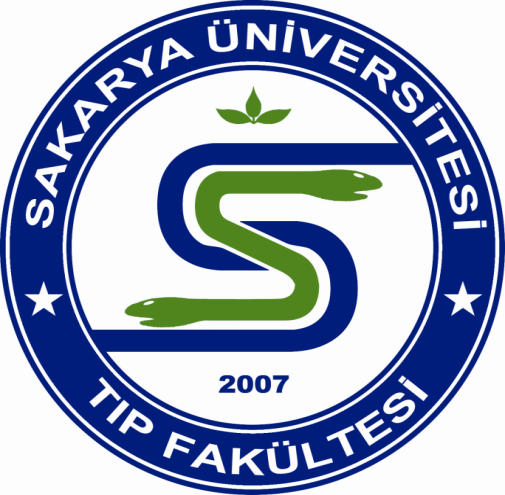 2013-2014 EĞİTİM ÖĞRETİM YILI4.SINIFDERS PROGRAMLARISAKARYA ÜNİVERSİTESİTIP FAKÜLTESİİletişim:Tıp Fakültesi (Santral)				: 0 264 2956630E-Posta						: tip@sakarya.edu.tr2013-2014 EĞİTİM-ÖĞRETİM YILI 4.SINIF AKADEMİK TAKVİMİRESMİ TATİLLERAKTS (ECTS) PUANLARI2013-2014 EĞİTİM-ÖĞRETİM YILI 4. SINIF STAJ GRUPLARI2013- 2014 EĞİTİM-ÖĞRETİM YILI4. SINIF STAJ ve DERS PROGRAMLARI2013- 2014 EĞİTİM-ÖĞRETİM YILI4. SINIF STAJ ve DERS PLANLARIACİL TIP ANABİLİM DALI Başkan			: Doç. Dr. Yusuf YÜRÜMEZ Öğretim Üyeleri	: Yrd. Doç. Dr. Murat YÜCEL2013-2014 EĞİTİM-ÖĞRETİM YILI 4. SINIF DERS PROGRAMIGERİ BİLDİRİM FORMLARIStaj teorik sınavından önce öğretim üyelerinin bulunmadığı bir ortamda doldurulup, öğrenci temsilcisi tarafından kapalı bir zarfa konarak Fakülte Sekreterliği’ne teslim edilecektir. ANESTEZİYOLOJİ VE REANİMASYON ANABİLİM DALIBaşkan: Yard. Doç. Dr. Yakup TOMAKÖğretim Üyeleri: Yrd. Doç. Dr. Serbülent Gökhan BEYAZ, Yrd.Doç.Dr. Ayça TAŞ TUNAANESTEZİYOLOJİ VE REANİMASYON 2013-2014 EĞİTİM-ÖĞRETİM YILI 4. SINIF DERS PROGRAMIGERİ BİLDİRİM FORMLARIStaj teorik sınavından önce öğretim üyelerinin bulunmadığı bir ortamda doldurulup, öğrenci temsilcisi tarafından kapalı bir zarfa konarak Fakülte Sekreterliği’ne teslim edilecektir. ÇOCUK SAĞLIĞI VE HASTALIKLARI ANABİLİM DALIBaşkan: Prof.Dr.Bahri ERMİŞÖğretim Üyeleri: Prof.Dr.Öner ÖZDEMİRProf.Dr.Mustafa KÖSECİKProf.Dr.Murat ELEVLİDoç.Dr.Mehmet KARACANDoç.Dr.Pınar İŞGÜVENÇOCUK SAĞLIĞI VE HASTALIKLARI ANABİLİM DALI2013-2014 EĞİTİM-ÖĞRETİM YILI 4. SINIF DERS PROGRAMIGENEL CERRAHİ ANABİLİM DALI Başkan: Prof. Dr. Fehmi ÇELEBİÖğretim Üyeleri:Prof. Dr. Gökhan AkbulutProf. Dr. Musa AkoğluProf. Dr. Erdal Birol BostancıDoç. Dr. Orhan Veli ÖzkanYard. Doç. Dr. Fatih AltıntoprakYard. Doç. Dr. Kerem KaramanGENEL CERRAHİ 2013-2014 EĞİTİM-ÖĞRETİM YILI 4. SINIF DERS PROGRAMIİÇ HASTALIKLARI ANABİLİM DALIBaşkan:  Prof. Dr.Ali TAMERÖğretim Üyeleri: 	Doç. Dr. İhsan USLAN	Doç.Dr. Hakan CİNEMRE			Doç.Dr.Mehmet ÇÖLBAY			Yrd.Doç.Dr.Ahmet Tarık EMİNLER			Yrd.Doç.Dr.Tezcan KAYA			Uzm.Dr.Savaş SİPAHİİÇ HASTALIKLARI 2012-2013 EĞİTİM-ÖĞRETİM YILI 4. SINIF DERS PROGRAMIKADIN HASTALIKLARI VE DOĞUM ANABİLİM DALIBaşkan: Prof. Dr. Selçuk ÖZDENÖğretim Üyeleri: Prof .Dr. Orhan ÜnalProf. Dr.A. Serhan CEVRİOĞLUYrd. Doç. Dr. Nermin AKDEMİRYrd.Doç.Dr. M. Süha BostancıYrd.Doç.Dr .Hilal Uslu YuvacıKADIN HASTALIKLARI VE DOĞUM 2013-2014 EĞİTİM-ÖĞRETİM YILI 4. SINIF DERS PROGRAMIKARDİYOLOJİ ANABİLİM DALIBaşkan: Prof. Dr. Hüseyin GÜNDÜZÖğretim Üyeleri:Prof. Dr. Ramazan AKDEMİRProf. Dr. Nurgül KESERDoç. Dr. Harun KILIÇYrd. Doç. Dr. Mehmet Akif ÇAKARYrd. Doç. Dr. Mehmet Bülent VATANKARDİYOLOJİ ANABİLİM DALI2013-2014 EĞİTİM-ÖĞRETİM YILI 4. SINIF DERS PROGRAMIGERİ BİLDİRİM FORMLARIStaj teorik sınavından önce öğretim üyelerinin bulunmadığı bir ortamda doldurulup, öğrenci temsilcisi tarafından kapalı bir zarfa konarak Fakülte Sekreterliği’ne teslim edilecektir.RADYOLOJİ ANABİLİM DALIBaşkan: Yard. Doç. Dr. Yasemin GÜNDÜZRADYOLOJİ 2013-2014 EĞİTİM-ÖĞRETİM YILI 4. SINIF DERS PROGRAMIGERİ BİLDİRİM FORMLARIStaj teorik sınavından önce öğretim üyelerinin bulunmadığı bir ortamda doldurulup, öğrenci temsilcisi tarafından kapalı bir zarfa konarak Fakülte Sekreterliği’ne teslim edilecektir. ÇOCUK CERRAHİSİ ANABİLİM DALIBaşkan: Doç. Dr. Zekeriya İlçeÖğretim Üyesi:Yard. Doç. Dr. Turan YILDIZÇOCUK CERRAHİSİ ANABİLİM DALI2013-2014 EĞİTİM-ÖĞRETİM YILI 4. SINIF DERS PROGRAMIGERİ BİLDİRİM FORMLARIStaj teorik sınavından önce öğretim üyelerinin bulunmadığı bir ortamda doldurulup, öğrenci temsilcisi tarafından kapalı bir zarfa konarak Fakülte Sekreterliği’ne teslim edilecektir. NÜKLEER TIP ANABİLİM DALIBaşkan: Yrd. Doç. Dr. Huri Tilla İLÇENÜKLEER TIP ANABİLİM DALI2013-2014 EĞİTİM-ÖĞRETİM YILI 4. SINIF DERS PROGRAMIRektörProf. Dr. Muzaffer ELMASRektör YardımcısıProf. Dr. Mehmet Ali YALÇINRektör YardımcısıProf. Dr. Musa EKENRektör YardımcısıProf. Dr. Fatih ÜSTELDekan	Prof. Dr. Ramazan AKDEMİRDekan Yardımcısı	Prof.Dr.Mehmet Emin BÜYÜKOKUROĞLUDekan YardımcısıEğitim Komisyonu BaşkanıEğitim Komisyonu Başkan YardımcısıProf.Dr.Elvan ÖZBEKDoç.Dr.Birsen AYDEMİR4.Sınıf Koordinatörü4. Sınıf Koordinatör YardımcısıProf.Dr.Hüseyin GÜNDÜZProf. Dr. Ali TAMERFakülte SekreteriKerim İSENÖğrenci İşleriVildan OKTARBAŞLAMA TARİHİBİTİŞ TARİHİ4. SINIF 02 EYLÜL 201327 HAZİRAN 20141. DÖNEM2 EYLÜL 201324 OCAK 2014YARIYIL TATİLİ27 OCAK 201407 ŞUBAT 20142. DÖNEM10 ŞUBAT 201427 HAZİRAN 2014BÜTÜNLEME SINAVI TARİHLERİ  14 TEMMUZ 201425 TEMMUZ 2014TATİL / BAYRAM ADIGÜNLERKURBAN BAYRAMI14 EKİM 2013 Pazartesi saat:13:00’den sonra tatil15-16-17-18 EKİM 2013 CUMHURİYET BAYRAMI29 EKİM 2013 SALIYILBAŞI01 OCAK 2014 ÇARŞAMBAULUSAL EGEMENLİK ve ÇOCUK BAYRAMI23 NİSAN 2014 ÇARŞAMBAEMEK ve DAYANIŞMA GÜNÜ01 MAYIS 2014 PERŞEMBEATATÜRK’Ü ANMA GENÇLİKve SPOR BAYRAMI19 MAYIS 2014 PAZARTESİRAMAZAN BAYRAMI28-29-30 TEMMUZ 2014 ZAFER BAYRAMI30 AĞUSTOS 2014  CUMARTESİ4. Sınıf AKTS (ECTS) Puanları4. Sınıf AKTS (ECTS) Puanları4. Sınıf AKTS (ECTS) Puanları4. Sınıf AKTS (ECTS) PuanlarıStaj ve SüresiTeorik(Saat)Uygulama(Saat)AKTS (ECTS) puanıİç Hastalıkları (8 Hafta)9114212Genel Cerrahi (7 Hafta)6315210Çocuk Sağlığı ve Hastalıkları (7 Hafta)1109910Kadın Hastalıkları ve Doğum (7 Hafta)6715210Radyoloji (2 Hafta)27253Kardiyoloji (3 Hafta)46525Anesteziyoloji ve Reanimasyon (2 Hafta)23373Acil Tıp (2 Hafta)30323Çocuk Cerrahisi ( 1 hafta)2662Nükleer Tıp (1 hafta)18142TOPLAM50171160 SIRAGRUP A ÖĞR. NOADI-SOYADI10808.06205Araz Eylül KAFESOĞLU20808.06220Ferdi KAYGISIZ30808.06225Ömer ÖKTEM40808.06202İsa BAYGIN50808.06214Murat ÇAVUŞOĞLU61008.06001Alper YARIMBAŞ71008.06003Büşra ÇINAR81008.06006Muhlis ÜNAL91008.06007Elif ÖZGÜR101008.06011Canberk TOMRUK111008.06012Emre Can BAŞAY121008.06013Deniz ÖZTÜRK1008.06015Akın TORUN131008.06016Ayşegül ERSÖZ14Yatay geçiş(5)Ece BEDİRSIRAGRUP B	ÖĞR. NOADI-SOYADI11008.06017Aysel CAN21008.06018Yusuf TAŞPINAR31008.06029Ömer ÇAĞLAR41008.06020Talar ÖZLER51008.06021Tayfun KAHRAMAN71008.06023Betül ERSÖZ81008.06026Pelin AKÇA91008.06027Haydar Kaan KARATAŞ101008.06235Kübra OKUMUŞ111008.06236Rabia ERDOĞAN121008.06237Feride Seda UYSAL13Yatay geçişTolga EROĞLU14Yatay geçiş(5)Melike ÖZKAN15STAJSTAJGrupBaşlangıçBitişStaj Sınavı1.İç Hastalıkları(8 Hafta)A16/09/201315/11/201315/11/20131.İç Hastalıkları(8 Hafta)B10/02/201404/04/201404/04/20142.Genel  Cerrahi( 7  Hafta)B23/09/201315/11/201315/11/20132.Genel  Cerrahi( 7  Hafta)A10/02/201428/03/201428/03/20143.Çocuk Sağlığı ve Hastalıkları( 7 Hafta)B09/12/201324/01/201424/01/20143.Çocuk Sağlığı ve Hastalıkları( 7 Hafta)A21/04/201406/06/201406/06/20144.Kadın Hastalıkları ve Doğum(7 Hafta)A09/12/201324/01/201424/01/20134.Kadın Hastalıkları ve Doğum(7 Hafta)B12/05/201427/06/201427/06/20145.Radyoloji(2 Hafta)B07/04/201418/04/201418/04/20145.Radyoloji(2 Hafta)A09/06/201420/06/201420/06/20146.Acil Tıp(2 Hafta)B18/11/201329/11/201329/11/20136.Acil Tıp(2 Hafta)A31/03/201411/04/201411/04/20147.Anesteziyoloji(2 Hafta)A02/09/201313/09/201313/09/20137.Anesteziyoloji(2 Hafta)B28/04/201409/05/201409/05/20148.Kardiyoloji(3 Hafta)B02/09/201320/09/201320/09/20138.Kardiyoloji(3 Hafta)A18/11/201306/12/201306/12/20139.Çocuk Cerrahisi (1 hafta)B21/04/201425/04/201425/04/20149.Çocuk Cerrahisi (1 hafta)A23/06/201427/06/201427/06/201410Nükleer Tıp(1 hafta)B02/12/201306/12/201306/12/201310Nükleer Tıp(1 hafta)A14/04/201418/04/201418/04/20144. SINIF 1. DÖNEM DERS ve STAJLARI4. SINIF 1. DÖNEM DERS ve STAJLARI4. SINIF 1. DÖNEM DERS ve STAJLARI4. SINIF 1. DÖNEM DERS ve STAJLARI4. SINIF 1. DÖNEM DERS ve STAJLARI4. SINIF 1. DÖNEM DERS ve STAJLARI4. SINIF 1. DÖNEM DERS ve STAJLARI4. SINIF 1. DÖNEM DERS ve STAJLARI4. SINIF 1. DÖNEM DERS ve STAJLARI4. SINIF 1. DÖNEM DERS ve STAJLARI4. SINIF 1. DÖNEM DERS ve STAJLARI4. SINIF 1. DÖNEM DERS ve STAJLARI4. SINIF 1. DÖNEM DERS ve STAJLARI4. SINIF 1. DÖNEM DERS ve STAJLARI4. SINIF 1. DÖNEM DERS ve STAJLARI4. SINIF 1. DÖNEM DERS ve STAJLARI4. SINIF 1. DÖNEM DERS ve STAJLARI4. SINIF 1. DÖNEM DERS ve STAJLARI4. SINIF 1. DÖNEM DERS ve STAJLARI4. SINIF 1. DÖNEM DERS ve STAJLARI4. SINIF 1. DÖNEM DERS ve STAJLARI4. SINIF 1. DÖNEM DERS ve STAJLARI4. SINIF 1. DÖNEM DERS ve STAJLARI4. SINIF 1. DÖNEM DERS ve STAJLARI4. SINIF 1. DÖNEM DERS ve STAJLARI4. SINIF 1. DÖNEM DERS ve STAJLARI4. SINIF 1. DÖNEM DERS ve STAJLARI4. SINIF 1. DÖNEM DERS ve STAJLARI4. SINIF 1. DÖNEM DERS ve STAJLARI4. SINIF 1. DÖNEM DERS ve STAJLARI4. SINIF 1. DÖNEM DERS ve STAJLARI4. SINIF 1. DÖNEM DERS ve STAJLARI4. SINIF 1. DÖNEM DERS ve STAJLARI4. SINIF 1. DÖNEM DERS ve STAJLARI4. SINIF 1. DÖNEM DERS ve STAJLARI4. SINIF 1. DÖNEM DERS ve STAJLARI4. SINIF 1. DÖNEM DERS ve STAJLARIHafta Grup1122333456678910101112121213131314151516161717181819191920AAnesteziyoloji02/09/201313/09/2013Anesteziyoloji02/09/201313/09/2013Anesteziyoloji02/09/201313/09/2013Anesteziyoloji02/09/201313/09/2013İç Hastalıkları16/09/201315/11/2013İç Hastalıkları16/09/201315/11/2013İç Hastalıkları16/09/201315/11/2013İç Hastalıkları16/09/201315/11/2013İç Hastalıkları16/09/201315/11/2013İç Hastalıkları16/09/201315/11/2013İç Hastalıkları16/09/201315/11/2013İç Hastalıkları16/09/201315/11/2013İç Hastalıkları16/09/201315/11/2013İç Hastalıkları16/09/201315/11/2013İç Hastalıkları16/09/201315/11/2013İç Hastalıkları16/09/201315/11/2013Kardiyoloji18/11/201306/12/2013Kardiyoloji18/11/201306/12/2013Kardiyoloji18/11/201306/12/2013Kardiyoloji18/11/201306/12/2013Kardiyoloji18/11/201306/12/2013Kardiyoloji18/11/201306/12/2013Kardiyoloji18/11/201306/12/2013Kadın Hastalıkları ve Doğum09/12/201324/01/2014
Kadın Hastalıkları ve Doğum09/12/201324/01/2014
Kadın Hastalıkları ve Doğum09/12/201324/01/2014
Kadın Hastalıkları ve Doğum09/12/201324/01/2014
Kadın Hastalıkları ve Doğum09/12/201324/01/2014
Kadın Hastalıkları ve Doğum09/12/201324/01/2014
Kadın Hastalıkları ve Doğum09/12/201324/01/2014
Kadın Hastalıkları ve Doğum09/12/201324/01/2014
Kadın Hastalıkları ve Doğum09/12/201324/01/2014
Kadın Hastalıkları ve Doğum09/12/201324/01/2014
Kadın Hastalıkları ve Doğum09/12/201324/01/2014
Kadın Hastalıkları ve Doğum09/12/201324/01/2014
Kadın Hastalıkları ve Doğum09/12/201324/01/2014
BKardiyoloji02/09/201320/09/2013Kardiyoloji02/09/201320/09/2013Kardiyoloji02/09/201320/09/2013Kardiyoloji02/09/201320/09/2013Kardiyoloji02/09/201320/09/2013Kardiyoloji02/09/201320/09/2013Genel Cerrahi23/09/201315/11/2013Genel Cerrahi23/09/201315/11/2013Genel Cerrahi23/09/201315/11/2013Genel Cerrahi23/09/201315/11/2013Genel Cerrahi23/09/201315/11/2013Genel Cerrahi23/09/201315/11/2013Genel Cerrahi23/09/201315/11/2013Genel Cerrahi23/09/201315/11/2013Genel Cerrahi23/09/201315/11/2013Genel Cerrahi23/09/201315/11/2013Acil Tıp18/11/201329/11/2013Acil Tıp18/11/201329/11/2013Acil Tıp18/11/201329/11/2013Nükleer Tıp02/12/201306/12/2013Nükleer Tıp02/12/201306/12/2013Nükleer Tıp02/12/201306/12/2013Nükleer Tıp02/12/201306/12/2013Çocuk Sağlığı ve Hastalıkları09/12/201324/01/2014Çocuk Sağlığı ve Hastalıkları09/12/201324/01/2014Çocuk Sağlığı ve Hastalıkları09/12/201324/01/2014Çocuk Sağlığı ve Hastalıkları09/12/201324/01/2014Çocuk Sağlığı ve Hastalıkları09/12/201324/01/2014Çocuk Sağlığı ve Hastalıkları09/12/201324/01/2014Çocuk Sağlığı ve Hastalıkları09/12/201324/01/2014Çocuk Sağlığı ve Hastalıkları09/12/201324/01/2014Çocuk Sağlığı ve Hastalıkları09/12/201324/01/2014Çocuk Sağlığı ve Hastalıkları09/12/201324/01/2014Çocuk Sağlığı ve Hastalıkları09/12/201324/01/2014Çocuk Sağlığı ve Hastalıkları09/12/201324/01/2014Çocuk Sağlığı ve Hastalıkları09/12/201324/01/2014Semiyoloji ISemiyoloji ISemiyoloji ISemiyoloji ISemiyoloji ISemiyoloji ISemiyoloji ISemiyoloji ISemiyoloji ISemiyoloji ISemiyoloji ISemiyoloji ISemiyoloji ISemiyoloji ISemiyoloji ISemiyoloji ISemiyoloji ISemiyoloji ISemiyoloji ISemiyoloji ISemiyoloji ISemiyoloji ISemiyoloji ISemiyoloji ISemiyoloji ISemiyoloji ISemiyoloji ISemiyoloji ISemiyoloji ISemiyoloji ISemiyoloji ISemiyoloji ISemiyoloji ISemiyoloji ISemiyoloji ISemiyoloji I4. SINIF 2. DÖNEM STAJLARI4. SINIF 2. DÖNEM STAJLARI4. SINIF 2. DÖNEM STAJLARI4. SINIF 2. DÖNEM STAJLARI4. SINIF 2. DÖNEM STAJLARI4. SINIF 2. DÖNEM STAJLARI4. SINIF 2. DÖNEM STAJLARI4. SINIF 2. DÖNEM STAJLARI4. SINIF 2. DÖNEM STAJLARI4. SINIF 2. DÖNEM STAJLARI4. SINIF 2. DÖNEM STAJLARI4. SINIF 2. DÖNEM STAJLARI4. SINIF 2. DÖNEM STAJLARI4. SINIF 2. DÖNEM STAJLARI4. SINIF 2. DÖNEM STAJLARI4. SINIF 2. DÖNEM STAJLARI4. SINIF 2. DÖNEM STAJLARI4. SINIF 2. DÖNEM STAJLARI4. SINIF 2. DÖNEM STAJLARI4. SINIF 2. DÖNEM STAJLARI4. SINIF 2. DÖNEM STAJLARI4. SINIF 2. DÖNEM STAJLARI4. SINIF 2. DÖNEM STAJLARI4. SINIF 2. DÖNEM STAJLARI4. SINIF 2. DÖNEM STAJLARI4. SINIF 2. DÖNEM STAJLARI4. SINIF 2. DÖNEM STAJLARI4. SINIF 2. DÖNEM STAJLARI4. SINIF 2. DÖNEM STAJLARI4. SINIF 2. DÖNEM STAJLARI4. SINIF 2. DÖNEM STAJLARI4. SINIF 2. DÖNEM STAJLARI4. SINIF 2. DÖNEM STAJLARI4. SINIF 2. DÖNEM STAJLARI4. SINIF 2. DÖNEM STAJLARI4. SINIF 2. DÖNEM STAJLARI4. SINIF 2. DÖNEM STAJLARIHaftaGrup212222232324242526262728282929303131323233343435353636373738383939394040AGenel Cerrahi10/02/201428/03/2014Genel Cerrahi10/02/201428/03/2014Genel Cerrahi10/02/201428/03/2014Genel Cerrahi10/02/201428/03/2014Genel Cerrahi10/02/201428/03/2014Genel Cerrahi10/02/201428/03/2014Genel Cerrahi10/02/201428/03/2014Genel Cerrahi10/02/201428/03/2014Genel Cerrahi10/02/201428/03/2014Genel Cerrahi10/02/201428/03/2014Genel Cerrahi10/02/201428/03/2014AcilTıp31/03/201411/04/2014AcilTıp31/03/201411/04/2014AcilTıp31/03/201411/04/2014AcilTıp31/03/201411/04/2014Nükleer Tıp14-18 Nisan2014Çocuk Sağlığı ve Hastalıkları21/04/201406/06/2014Çocuk Sağlığı ve Hastalıkları21/04/201406/06/2014Çocuk Sağlığı ve Hastalıkları21/04/201406/06/2014Çocuk Sağlığı ve Hastalıkları21/04/201406/06/2014Çocuk Sağlığı ve Hastalıkları21/04/201406/06/2014Çocuk Sağlığı ve Hastalıkları21/04/201406/06/2014Çocuk Sağlığı ve Hastalıkları21/04/201406/06/2014Çocuk Sağlığı ve Hastalıkları21/04/201406/06/2014Çocuk Sağlığı ve Hastalıkları21/04/201406/06/2014Çocuk Sağlığı ve Hastalıkları21/04/201406/06/2014Çocuk Sağlığı ve Hastalıkları21/04/201406/06/2014Çocuk Sağlığı ve Hastalıkları21/04/201406/06/2014Radyoloji09-20 Haziran2014Radyoloji09-20 Haziran2014Radyoloji09-20 Haziran2014Radyoloji09-20 Haziran2014Radyoloji09-20 Haziran2014ÇocukCerrahisi23-27 Haziran2014ÇocukCerrahisi23-27 Haziran2014ÇocukCerrahisi23-27 Haziran2014Bİç Hastalıkları10/02/201404/04/2014İç Hastalıkları10/02/201404/04/2014İç Hastalıkları10/02/201404/04/2014İç Hastalıkları10/02/201404/04/2014İç Hastalıkları10/02/201404/04/2014İç Hastalıkları10/02/201404/04/2014İç Hastalıkları10/02/201404/04/2014İç Hastalıkları10/02/201404/04/2014İç Hastalıkları10/02/201404/04/2014İç Hastalıkları10/02/201404/04/2014İç Hastalıkları10/02/201404/04/2014İç Hastalıkları10/02/201404/04/2014İç Hastalıkları10/02/201404/04/2014Radyoloji07/04/201418/04/2014Radyoloji07/04/201418/04/2014Radyoloji07/04/201418/04/2014ÇocukCerrahisi21-25Nisan2014ÇocukCerrahisi21-25Nisan2014Anesteziyoloji28/04/201409/05/2014Anesteziyoloji28/04/201409/05/2014Anesteziyoloji28/04/201409/05/2014Anesteziyoloji28/04/201409/05/2014Kadın Hastalıkları ve Doğum12/05/201427/06/2014Kadın Hastalıkları ve Doğum12/05/201427/06/2014Kadın Hastalıkları ve Doğum12/05/201427/06/2014Kadın Hastalıkları ve Doğum12/05/201427/06/2014Kadın Hastalıkları ve Doğum12/05/201427/06/2014Kadın Hastalıkları ve Doğum12/05/201427/06/2014Kadın Hastalıkları ve Doğum12/05/201427/06/2014Kadın Hastalıkları ve Doğum12/05/201427/06/2014Kadın Hastalıkları ve Doğum12/05/201427/06/2014Kadın Hastalıkları ve Doğum12/05/201427/06/2014Kadın Hastalıkları ve Doğum12/05/201427/06/2014Kadın Hastalıkları ve Doğum12/05/201427/06/2014Kadın Hastalıkları ve Doğum12/05/201427/06/2014Kadın Hastalıkları ve Doğum12/05/201427/06/2014Semiyoloji ISemiyoloji ISemiyoloji ISemiyoloji ISemiyoloji ISemiyoloji ISemiyoloji ISemiyoloji ISemiyoloji ISemiyoloji ISemiyoloji ISemiyoloji ISemiyoloji ISemiyoloji ISemiyoloji ISemiyoloji ISemiyoloji ISemiyoloji ISemiyoloji ISemiyoloji ISemiyoloji ISemiyoloji ISemiyoloji ISemiyoloji ISemiyoloji ISemiyoloji ISemiyoloji ISemiyoloji ISemiyoloji ISemiyoloji ISemiyoloji ISemiyoloji ISemiyoloji ISemiyoloji ISemiyoloji ISemiyoloji I1. HAFTA1. HAFTA1. HAFTA1. HAFTA1. HAFTAGÜNSAATKONUÖĞR. ÜYESİÖĞR. ÜYESİT+UPAZARTESİ08.30-09-20VİZİTYÜRÜMEZYÜRÜMEZ0+109:30-10:20HASTA BAŞI UYGULAMALARIGRUP A: YÜRÜMEZGRUP B: YÜCELGRUP A: YÜRÜMEZGRUP B: YÜCEL0+110:30-11:20ACİL TIBBA GİRİŞYÜRÜMEZYÜRÜMEZ1+011:30-12:20ANİ ÖLÜM VE TEMEL YAŞAM DESTEĞİYÜRÜMEZYÜRÜMEZ1+013.30-14.20OTOMATİK EKSTERNAL DEFİBRİLATÖR VE DEFİBRİLATÖR KULLANIMIYÜRÜMEZYÜRÜMEZ1+014:30-17:20UYGULAMA: TEMEL YAŞAM DESTEĞİGRUP A: YÜRÜMEZGRUP B: YÜCELGRUP A: YÜRÜMEZGRUP B: YÜCEL0+3SALI08.30-09-20VİZİTYÜRÜMEZYÜRÜMEZ0+109:30-10:20HASTA BAŞI UYGULAMALARIGRUP A: YÜRÜMEZGRUP B: YÜCELGRUP A: YÜRÜMEZGRUP B: YÜCEL0+110:30-11:20ACİL HAVA YOLU YÖNETİMİYÜRÜMEZYÜRÜMEZ1+011:30-12:20İLERİ KARDİYAK YAŞAM DESTEĞİ-1YÜRÜMEZYÜRÜMEZ1+013.30-14.20İLERİ KARDİYAK YAŞAM DESTEĞİ-2YÜRÜMEZYÜRÜMEZ1+014:30-17:20UYGULAMA: İLERİ KARDİYAK YAŞAM DESTEĞİGRUP A: YÜRÜMEZGRUP B: YÜCELGRUP A: YÜRÜMEZGRUP B: YÜCEL0+3ÇARŞAMBA08.30-09-20VİZİTYÜCELYÜCEL0+109:30-10:20ELEKTROKARDİYOGRAFİ-1YÜCELYÜCEL1+010:30-11:20ELEKTROKARDİYOGRAFİ-2YÜCELYÜCEL1+011:30-12:20ACİLDE GÖĞÜS AĞRILI HASTAYA YAKLAŞIMYÜCELYÜCEL1+013.30-14.20AKUT KORONER SENDROMLARYÜCELYÜCEL1+014:30-17:20SEMİYOLOJİ YÜCELYÜCEL0+3PERŞEMBE08.30-09-20VİZİTYÜCELYÜCEL0+109:30-10:20HASTA BAŞI UYGULAMALARIGRUP A: YÜRÜMEZGRUP B: YÜCELGRUP A: YÜRÜMEZGRUP B: YÜCEL0+110:30-11:20ACİLDE SOLUNUM SIKINTILI HASTAYA GENEL YAKLAŞIMYÜCELYÜCEL1+011:30-12:20ACİLDE KARIN AĞRILI HASTAYA GENEL YAKLAŞIMYÜCELYÜCEL1+013:30-14:20ÇOKLU TRAVMA HASTASINA GENEL YAKLAŞIMYÜCELYÜCEL1+014:30-15:20TRAVMA RADYOLOJİSİYÜCELYÜCEL1+015:30-17:20TEORİK:: İLERİ TRAVMA YAŞAM DESTEĞİ SENARYOLARIYÜCELYÜCEL2+0CUMA08.30-09-20VİZİTYÜRÜMEZYÜRÜMEZ0+109:30-10:20HASTA BAŞI UYGULAMALARIGRUP A: YÜRÜMEZGRUP B: YÜCELGRUP A: YÜRÜMEZGRUP B: YÜCEL0+110:30-11:20ASİT VE BAZ DENGESİ BOZUKLUKLARIYÜCELYÜCEL1+011:30-12:20TEORİK: SENARYOLAR (ASİT VE BAZ DENGESİ BOZUKLUKLARI)YÜCELYÜCEL1+02. HAFTA2. HAFTA2. HAFTA2. HAFTA2. HAFTAPAZARTESİ08.30-09-20VİZİTVİZİTYÜRÜMEZ0+109:30-10:20HASTA BAŞI UYGULAMALARIHASTA BAŞI UYGULAMALARIGRUP A: YÜRÜMEZGRUP B: YÜCEL0+110:30-11:20SIVI VE ELEKTROLİT BOZUKLUKLARISIVI VE ELEKTROLİT BOZUKLUKLARIYÜRÜMEZ1+011:30-12:20TEORİK: SENARYOLAR (SIVI VE ELEKTROLİT BOZUKLUKLARI)TEORİK: SENARYOLAR (SIVI VE ELEKTROLİT BOZUKLUKLARI)YÜRÜMEZ1+013:30-14:20TEMEL VE İLERİ YARA BAKIMI VE KAPATMA YÖNTEMLERİ-1TEMEL VE İLERİ YARA BAKIMI VE KAPATMA YÖNTEMLERİ-1YÜRÜMEZ1+014:30-15:20TEMEL VE İLERİ YARA BAKIMI VE KAPATMA YÖNTEMLERİ-2TEMEL VE İLERİ YARA BAKIMI VE KAPATMA YÖNTEMLERİ-2YÜRÜMEZ1+015:30-17:20HASTA BAŞI UYGULAMALARI HASTA BAŞI UYGULAMALARI GRUP A: YÜRÜMEZGRUP B: YÜCEL0+2SALI08.30-09-20VİZİTVİZİTYÜRÜMEZ0+109:30-10:20HASTA BAŞI UYGULAMALARIHASTA BAŞI UYGULAMALARIGRUP A: YÜRÜMEZGRUP B: YÜCEL0+110:30-11:20ŞOK VE PATOFİZYOLOJİSİŞOK VE PATOFİZYOLOJİSİYÜRÜMEZ1+011:30-12:20ŞOK TÜRLERİ VE TEDAVİLERİŞOK TÜRLERİ VE TEDAVİLERİYÜRÜMEZ1+013:30-14:20TEORİK: SENARYOLAR (ŞOK)TEORİK: SENARYOLAR (ŞOK)YÜRÜMEZ1+014:30-17:20HASTA BAŞI UYGULAMALARHASTA BAŞI UYGULAMALARGRUP A: YÜRÜMEZGRUP B: YÜCEL0+3ÇARŞAMBA08.30-09-20VİZİTVİZİTYÜCEL0+109:30-10:20HASTA BAŞI UYGULAMALARIHASTA BAŞI UYGULAMALARIGRUP A: YÜRÜMEZGRUP B: YÜCEL0+110:30-11:20ZEHİRLENMİŞ HASTAYA GENEL YAKLAŞIMZEHİRLENMİŞ HASTAYA GENEL YAKLAŞIMYÜCEL1+011:30-12:20PARASETAMOL ZEHİRLENMESİPARASETAMOL ZEHİRLENMESİYÜCEL1+013:30-14.20KARBON MONOKSİT ZEHİRLENMESİKARBON MONOKSİT ZEHİRLENMESİYÜCEL1+014:30-17:20SEMİYOLOJİ SEMİYOLOJİ YÜCEL0+3PERŞEMBE08.30-09-20VİZİTVİZİTYÜCEL0+109:30-10:20HASTA BAŞI UYGULAMALARIHASTA BAŞI UYGULAMALARIGRUP A: YÜRÜMEZGRUP B: YÜCEL0+110:30-11:20ÇEVRESEL ACİLLER I (ELEKTRİK VE YILDIRIM ÇARPMASI, SUDA BOĞULMA, HAYVAN ISIRIK VE SOKMALARI)ÇEVRESEL ACİLLER I (ELEKTRİK VE YILDIRIM ÇARPMASI, SUDA BOĞULMA, HAYVAN ISIRIK VE SOKMALARI)YÜCEL1+011:30-12:20ÇEVRESEL ACİLLER II (SOĞUK VE SICAK ACİLLERİ)ÇEVRESEL ACİLLER II (SOĞUK VE SICAK ACİLLERİ)YÜCEL1+013:30-17:20HASTA BAŞI UYGULAMALARIHASTA BAŞI UYGULAMALARIGRUP A: YÜRÜMEZGRUP B: YÜCEL0+4CUMA08.30-09-30TEORİK SINAVTEORİK SINAV10.00-15:00PRATİK SINAVPRATİK SINAV1. HAFTA1. HAFTA1. HAFTA1. HAFTAGÜNSAATKONUÖĞR. ÜYESİT+UPAZARTESİ08:00-009:00ANESTEZİYE GİRİŞTOMAK1+009:00-10:00PREOPERATİF HAZIRLIKTUNA1+010:00-11:00ANESTEZİK AJANLAR-1BEYAZ1+011:00-12:00ANESTEZİK AJANLAR-2BEYAZ1+013:00-17:00PRATİKTUNA0+4SALI08:00-09:00PRATİK	    TOMAK0+109:00-10:00PRATİKTOMAK0+110:00-11:00ANESTEZİDE MONİTÖRİZASYONTUNA1+011:00-12:00HAVA YOLUNUN SAĞLANMASITUNA1+013:00-14:00HİPOKSİ VE OKSİJEN TEDAVİSİ-1TOMAK1+014:00-15:00HİPOKSİ VE OKSİJEN TEDAVİSİ-2TOMAK1+015:00-17:00PRATİKTOMAK0+2ÇARŞAMBA08:00-09:00PRATİKTUNA0+109:00-10:00PRATİKTUNA0+110:00-11:00KARDİYOPULMONER RESUSİTASYON-1TOMAK1+011:00-12:00KARDİYOPULMONER RESUSİTASYON-2TOMAK1+013:00-17:00SEMİYOLOJİ TUNA4+0PERŞEMBE08:00-09:00PRATİKBEYAZ0+109:00-10:00PRATİKBEYAZ0+110:00-11:00LOKAL ANESTEZİKLER-1BEYAZ1+011:00-12:00LOKAL ANESTEZİKLER-2BEYAZ1+013:00-14:00SANTRAL BLOKLAR-1BEYAZ1+014:00-15:00SANTRAL BLOKLAR-2BEYAZ1+015:00-17:00PRATİKBEYAZ0+2CUMA08:00-09:00PRATİKTUNA0+109:00-10:00PRATİKTUNA0+110:00-11:00PDÖ UYGULAMASI-1TUNA0+111:00-12:00PDÖ UYGULAMASI-2TUNA0+12. HAFTA2. HAFTA2. HAFTA2. HAFTAPAZARTESİ08:00-09:00PRATİKTOMAK0+109:00-10:00PRATİKTOMAK0+110:00-11:00SEPTİK ŞOK, ARDS VE MODS’DA YOĞUN BAKIMTOMAK1+011:00-12:00YOĞUN BAKIMDA NUTRİSYONTOMAK1+013:00-14:00YOĞUN BAKIMDA MEKANİK VENTİLASYONTUNA 1+014:00-17:00PRATİKTOMAK0+3SALI08:00-09:00PRATİKTOMAK0+109:00-10:00PRATİKTOMAK0+110:00-11:00ASİT BAZ DENGESİ-1TOMAK1+011:00-12:00ASİT BAZ DENGESİ-2TOMAK1+013:00-17:00PRATİKTOMAK0+4ÇARŞAMBA08:00-09:00PRATİKTUNA0+109:00-10:00PRATİKTUNA0+110:00-11:00ANESTEZİDE SIVI-KAN KAYIPLARITUNA1+011:00-12:00KAN TRANSFÜZYONU VE KOMPLİKASYONLARITUNA1+013:00-17:00SEMİYOLOJİ TUNA4+0PERŞEMBE08:00-09:00PRATİKBEYAZ0+109:00-10:00PRATİKBEYAZ0+110:00-11:00AĞRI VE TEDAVİSİBEYAZ1+011:00-12:00AĞRI VE TEDAVİSİBEYAZ1+013:00-17:00PRATİKBEYAZ0+4CUMA08:00-09:00YAZILI SINAV10:00-15:00SÖZLÜ SINAV1. HAFTA1. HAFTA1. HAFTA1. HAFTAGÜNSAATKONUÖĞR. ÜYESİT+UPAZARTESİ08:00-09:00TANIŞMA-STAJ HAKKINDA BİLGİLENDİRMEERMİŞ1+009:00-10:00VİZİTERMİŞ0+110:00-12:00ANAMNEZ ALMA + VİTAL BULGULARKARACAN2+113:00-15:00YENİDOĞAN MUAYENESİERMİŞ1+115:00-17:00SOLUNUM SİSTEMİ MUAYENESİÖZDEMİR1+1SALI08:00-09:00KLİNİK ÇALIŞMAKÖSECİK0+109:00-11:00KVS VE DOLAŞIM SİSTEMİ MUAYENESİKÖSECİK1+111:00-12:00DERİ VE LENF BEZİ MUAYENESİİŞGÜVEN1+012:45-13:30ÖĞRETİM ÜYESİ SEMİNERİERMİŞ1+014:00-15:00DERİ VE LENF BEZİ MUAYENESİİŞGÜVEN0+115:00-17:00BÜYÜMENİN DEĞERLENDİRİLMESİ VE ADOLESAN MUAYENESİİŞGÜVEN1+1ÇARŞAMBA08:00-09:00KLİNİK ÇALIŞMAKIRIMİ0+109:00-10:00VİZİTKIRIMİ0+110:00-12:00BATIN MUAYENESİKARACAN1+114:00-17:00SEMİYOLOJİ 3+0PERŞEMBE08:00-09:00KLİNİK ÇALIŞMAKARACAN0+109:00-10:00VİZİTKARACAN0+110:00-12:00NÖROLOJİK SİSTEM MUAYENESİTUTAR1+112:45-13:30ASİSTAN SEMİNERİERMİŞ1+014:00-16:00BAŞ VE BOYUN MUAYENESİELEVLİ1+116:00-17:00KLİNİK ÇALIŞMAKARACAN0+1CUMA08:00-09:00KLİNİK ÇALIŞMAELEVLİ0+1CUMA09:00-10:00KALP YETMEZLİĞİKARACAN           2+0CUMA10:00-12:00KALP YETMEZLİĞİKARACAN           2+02. HAFTA2. HAFTA2. HAFTA2. HAFTAPAZARTESİ08:00-09:00KLİNİK ÇALIŞMAKÖSECİK0+109:00-10:00VİZİTKÖSECİK0+110:00-11:00ÜST SOLUNUM YOLU ENFEKSİYONLARIERMİŞ1+011:00-12:00SİNÜZİT,OTİTERMİŞ1+013:00-15:00AKUT ROMATİZMAL ATEŞKÖSECİK2+015:00-17:00KLİNİK ÇALIŞMAKÖSECİK0+1SALI08:00-09:00KLİNİK ÇALIŞMAÖZDEMİR0+109:00-10:00VİZİTÖZDEMİR0+110:00-12:00BOY KISALIKLARIİŞGÜVEN2+012:45-13:30ÖĞRETİM ÜYESİ SEMİNERİKIRIMİ1+014:00-15:00PUPERTE BOZUKLUKLARIİŞGÜVEN1+015.00-16:00KRUPERMİŞ1+016:00-17:00KLİNİK ÇALIŞMAÖZDEMİR0+1ÇARŞAMBA08:00-09:00KLİNİK ÇALIŞMAİŞGÜVEN0+109:00-10:00VİZİTİŞGÜVEN0+110:00-11:00HIŞILTILI ÇOCUKÖZDEMİR1+011:00-12:00BRONŞİOLİTÖZDEMİR1+014:00-17:00SEMİYOLOJİ 3+0PERŞEMBE08:00-09:00KLİNİK ÇALIŞMAERMİŞ0+109:00-10:00VİZİTERMİŞ0+110:00-11:00BİLİNCİ KAPALI ÇOCUĞA YAKLAŞIMKIRIMİ1+011:00-12:00MENENJİTLERKIRIMİ1+012:45-13:30ASİSTAN SEMİNERİKIRIMİ1+014:00-15:00ENSEFALİTLERKIRIMİ1+015:00-17:00KLİNİK ÇALIŞMAERMİŞCUMA08:00-09:00KLİNİK ÇALIŞMAKIRIMİ0+109:00-10:00VİZİTKIRIMİ0+110:00-11:00ANEMİLİ ÇOCUĞA YAKLAŞIMELEVLİ1+011:00-12:00DEMİR EKSİKLİĞİ ANEMİSİELEVLİ1+03. HAFTA3. HAFTA3. HAFTA3. HAFTAPAZARTESİ08:00-09:00KLINİK ÇALIŞMAKARACAN0+109:00-10:00VİZİTKARACAN0+110:00-12:00HİPERTANSİYONKÖSECİK2+013:00-15:00DİYABETİŞGÜVEN2+015:00-17:00KLİNİK ÇALIŞMAKARACANSALI08:00-09:00KLİNİK ÇALIŞMAKÖSECİK0+109:00-10:00VİZİTKÖSECİK0+110:00-12:00ASİYANOTİK DOĞUŞTAN KALP HASTALIKLARIKARACAN2+012:45-13:30ÖĞRETİM ÜYESİ SEMİNERİKARACAN1+014:00-15:00SİYANOTİK DOĞUŞTAN KALP HASTALIKLARIKARACAN1+015.00-16:00HEMATÜRİLİ HASTAYA YAKLAŞIMKARACAN1+016:00-17:00KLİNİK ÇALIŞMAKÖSECİKÇARŞAMBA08:00-09:00KLİNİK ÇALIŞMAÖZDEMİR0+109:00-10:00VİZİTÖZDEMİR0+110:00-11:00ÜRTİKER,ATOPİK DERMATİTÖZDEMİR1+011:00-12:00İMMÜM YETMEZLİĞE YAKLAŞIMÖZDEMİR1+014:00-17:00SEMİYOLOJİ 3+0PERŞEMBE08:00-09:00KLİNİK ÇALIŞMAİŞGÜVEN 0+109:00-10:00VİZİTİŞGÜVEN0+110:00-12:00EPİLEPSİLERKIRIMİ2+012:45-13:30ASİSTAN SEMİNERİKARACAN1+014:00-15:00ASFİKSİKIRIMİ1+015:00-16:00YENİDOĞAN KONVÜLZİYONLARIKIRIMİ1+016:00-17:00KLİNİK ÇALIŞMAİŞGÜVEN0+1CUMA08:00-09:00KLİNİK ÇALIŞMAELEVLİ0+109:00-10:00VİZİTELEVLİ0+110:00-11:00HEMOLİTİK ANEMİLERELEVLİ1+011:00-12:00KANAMA DİYATEZLERİELEVLİ1+04. HAFTA4. HAFTA4. HAFTA4. HAFTAPAZARTESİ08:00-09:00KLİNİK ÇALIŞMAERMİŞ0+109:00-10:00VİZİTERMİŞ0+110:00-12:00ASTIM BRONŞİALEÖZDEMİR2+013:00-14:00HÜCRESEL İMMÜM YETMEZLİKLERÖZDEMİR1+014:00-15:00HUMARAL İMMÜM YETMEZLİKLERÖZDEMİR1+015:00-17:00KLİNİK ÇALIŞMAERMİŞ0+2SALI08:00-09:00KLİNİK ÇALIŞMAKIRIMİ0+109:00-10:00VİZİTKIRIMİ0+110:00-12:00ÇOCUKLARDA EKG DEĞERLENDİRİLMESİKARACAN2+012:45-13:30ÖĞRETİM ÜYESİ SEMİNERİKÖSECİK1+014:00-15:00ARİTMİLİ HASTAYA ACİL YAKLAŞIMKARACAN1+015.00-16:00YENİDOĞAN SOLUNUM PROBLEMLERİERMİŞ1+016:00-17:00KLİNİK ÇALIŞMAKIRIMİ0+1ÇARŞAMBA08:00-09:00KLİNİK ÇALIŞMAKARACAN0+109:00-10:00VİZİTKARACAN0+110:00-11:00ŞOKKÖSECİK1+011:00-12:00MİYOKARDİTKÖSECİK1+014:00-17:00SEMİYOLOJİ 3+0PERŞEMBE08:00-09:00KLİNİK ÇALIŞMAKÖSECİK0+109:00-10:00VİZİTKÖSECİK0+110:00-11:00PREMATÜRE BEBEK VE SORUNLARIKIRIMİ1+011:00-12:00SGA VE SORUNLARIKIRIMİ1+012:45-13:30ASİSTAN SEMİNERİKÖSECİK1+014:00-15:00YENİDOĞANIN METABOLİK SORUNLARIKIRIMİ1+015:00-17:00KLİNİK ÇALIŞMAKÖSECİKCUMA08:00-09:00KLİNİK ÇALIŞMAELEVLİ0+109:00-10:00VİZİTELEVLİ0+110:00-11:00LÖSEMİLERELEVLİ1+011:00-12:00LENFOMALARELEVLİ1+05. HAFTA5. HAFTA5. HAFTA5. HAFTAPAZARTESİ08:00-09:00KLİNİK ÇALIŞMAÖZDEMİR0+109:00-10:00VİZİTÖZDEMİR0+110:00-11:00SIVI-ELEKTROLİT TEDAVİSİKARACAN1+011:00-12:00HİPOTİROİDİİŞGÜVEN1+014:00-15:00HİPOGLİSEMİİŞGÜVEN1+015:00-17:00KLİNİK ÇALIŞMAÖZDEMİR0+2SALI08:00-09:00KLİNİK ÇALIŞMA İŞGÜVEN0+109:00-10:00 VİZİTİŞGÜVEN0+110:00-11:00İNFEKTİF ENDOKARDİTKÖSECİK1+011:00-12:00ENDOKARDİT,PERİKARDİTKÖSECİK1+012:45-13:30ÖĞRETİM ÜYESİ SEMİNERİELEVLİ1+014.00-15:00AKUT GASTROENTERİTLERKÖSECİK1+015:00-17:00KLİNİK ÇALIŞMAİŞGÜVENÇARŞAMBA08:00-09:00KLİNİK ÇALIŞMAERMİŞ0+109:00-10:00VİZİTERMİŞ0+110:00-11:00HEPATİTLERÖZDEMİR1+011:00-12:00ZEHİRLENMELERE YAKLAŞIMÖZDEMİR1+014:00-17:00SEMİYOLOJİ 3+0PERŞEMBE08:00-09:00KLİNİK ÇALIŞMAKIRIMİ0+109:00-10:00VİZİTKIRIMİ0+110:00-12:00DÖKÜNTÜLÜ HASTALIKLARELEVLİ2+012:45-13:30ASİSTAN SEMİNERİELEVLİ1+014:00-15:00LENFADENOPATİLİ HASTAYA YAKLAŞIMELEVLİ1+015:00-16:00PNÖMONİLERELEVLİ1+016:00-17:00KLİNİK ÇALIŞMAKIRIMİCUMA08:00-09:00KLİNİK ÇALIŞMAKARACAN0+109:00-10:00VİZİTKARACAN0+110:00-11:00NEFRİTİK SENDROMKARACAN1+011:00-12:00NEFROTİK SENDROMKARACAN1+06. HAFTA6. HAFTA6. HAFTA6. HAFTAPAZARTESİ08:00-09:00KLİNİK ÇALIŞMAKÖSECİK0+109:00-10:00VİZİTKÖSECİK0+110:00-12:00HİPOTONİK BEBEKKIRIMİ2+013:00-14:00KLİNİK ÇALIŞMAKÖSECİK0+114:00-15:00SEREBRAL PALSİKIRIMİ1+015:00-17:00KLİNİK ÇALIŞMAKÖSECİK1+0SALI08:00-09:00KLİNİK ÇALIŞMA ÖZDEMİR0+109:00-10:00 VİZİTÖZDEMİR0+110:00-12:00YENİDOĞAN SEPSİSİERMİŞ2+012:45-13:30ÖĞRETİM ÜYESİ SEMİNERİÖZDEMİR1+014.00-15:00YENİDOĞAN SARILIKLARIERMİŞ1+015.00-17:00KLİNİK ÇALIŞMAÖZDEMİRÇARŞAMBA08:00-09:00KLİNİK ÇALIŞMAİŞGÜVEN0+109:00-10:00VİZİTİŞGÜVEN0+110:00-12:00NPRERMİŞ2+014:00-17:00SEMİYOLOJİ 3+0PERŞEMBE08:00-09:00KLİNİK ÇALIŞMAELEVLİ0+109:00-10:00VİZİTELEVLİ0+110:00-12:00DOĞUMSAL METABOLİK HASTALIKLARA YAKLAŞIMKIRIMİ2+012:45-13:30ASİSTAN SEMİNERİÖZDEMİR14:00-15:00İDRAR YOLU ENFEKSİYONLARIELEVLİ2+015:00-16:00BOĞMACAELEVLİ1+016:00-17:00KLİNİK ÇALIŞMAELEVLİ0+1CUMA08:00-09:00KLİNİK ÇALIŞMAERMİŞ0+109:00-10:00VİZİTERMİŞ0+110:00-12:00AŞILAMAÖZDEMİR2+07. HAFTA7. HAFTA7. HAFTA7. HAFTAPAZARTESİ08:00-09:00KLİNİK ÇALIŞMAKIRIMİ0+109:00-10:00VİZİTKIRIMİ0+110:00-12:00MALNÜTRİSYONKÖSECİK2+013:00-14:00KLİNİK ÇALIŞMAKIRIMİ0+214:00-16:00AKCİĞER TBCÖZDEMİR2+016:00-17:00KLİNİK ÇALIŞMAKIRIMİ0+1SALI08:00-09:00KLİNİK ÇALIŞMA KARACAN0+109:00-10:00 VİZİTKARACAN0+110:00-12:00ANAFLAKSİÖZDEMİR2+012:45-13:30ÖĞRETİM ÜYESİ SEMİNERİİŞGÜVEN1+014.00-15:00KLİNİK ÇALIŞMAKARACAN0+115.00-16:00KONJENİTAL ADRENAL HİPERPLAZİİŞGÜVEN1+016:00-17:00KLİNİK ÇALIŞMAKARACAN0+2ÇARŞAMBA08:00-09:00KLİNİK ÇALIŞMAKÖSECİK0+109:00-10:00VİZİTKÖSECİK0+110:00-12:00AKUT BÖBREK YETMEZLİĞİKARACAN2+014:00-17:00SEMİYOLOJİ 3+0PERŞEMBE08:00-09:00KLİNİK ÇALIŞMAELEVLİ0+109:00-10:00VİZİTELEVLİ0+110:00-12:00KLİNİK ÇALIŞMAELEVLİ0+212:45-13:30ASİSTAN SEMİNERİİŞGÜVEN1+014:00-15:00KLİNİK ÇALIŞMAİŞGÜVEN0+215:00-17:00KLİNİK ÇALIŞMAÖZDEMİR0+2CUMA08:30-10:00TEORİK SINAV13:30PRATİK SINAV1. HAFTA1. HAFTA1. HAFTA1. HAFTA1. HAFTAGÜNSAATKONUKONUÖĞR. ÜYESİT+UPAZARTESİ08:00-10-00VİZİTVİZİTALTINTOPRAK0+210.00-12.00KLİNİK ÇALIŞMAKLİNİK ÇALIŞMAALTINTOPRAK0+213.00-14.00CERRAHİNİN FELSEFESİ-TarihçesiCERRAHİNİN FELSEFESİ-TarihçesiAKBULUT1+014.00-15.00AYDINLATILMIŞ ONAM VE HASTA GÜVENLİĞİAYDINLATILMIŞ ONAM VE HASTA GÜVENLİĞİAKBULUT1+015.00-17.00KLİNİK ÇALIŞMAKLİNİK ÇALIŞMAALTINTOPRAK0+2SALI08.00-10.00VİZİTVİZİTÖZKAN0+210.00-12.00MESLEKSEL BECERİ: REKTAL TUŞE MESLEKSEL BECERİ: REKTAL TUŞE ÖZKAN0+213.00-14.00SAFRA KESESİ VE SAFRA YOLLARI 1 SAFRA KESESİ VE SAFRA YOLLARI 1 ÖZKAN1+014.00-15.00SAFRA KESESİ VE SAFRA YOLLARI  2SAFRA KESESİ VE SAFRA YOLLARI  2ÖZKAN1+015.00-17.00KLİNİK ÇALIŞMAKLİNİK ÇALIŞMAÖZKAN0+2ÇARŞAMBA08.00-10.00VİZİTVİZİTALTINTOPRAK0+210.00-12.00APENDİKS VE APANDİSİTAPENDİKS VE APANDİSİTALTINTOPRAK2+013.00-16.00SEÇMELİ: SEMİYOLOJİ ISEÇMELİ: SEMİYOLOJİ IALTINTOPRAK3+016.00-17.00KLİNİK ÇALIŞMAKLİNİK ÇALIŞMAALTINTOPRAK0+1PERŞEMBE08.00-10-00VİZİTVİZİTÇELEBİ0+210.00-12.00MESLEKİ BECERİ: KARIN MUAYENESİMESLEKİ BECERİ: KARIN MUAYENESİÇELEBİ0+213.00-15.00PANKREAS HASTALIKLARIPANKREAS HASTALIKLARIÇELEBİ2+015.00-16.00PDÖ UYGULAMASI 1 PDÖ UYGULAMASI 1 ÇELEBİ1+016.00-17.00KLİNİK ÇALIŞMAKLİNİK ÇALIŞMAÇELEBİ0+1CUMA08.00-10-00SEMİNERSEMİNERALTINTOPRAK10.00-12.00FITIKLARFITIKLARÖZKAN2+02. HAFTA2. HAFTA2. HAFTA2. HAFTA2. HAFTAPAZARTESİ08.00-10-00VİZİTALTINTOPRAKALTINTOPRAK0+210.00-12.00KLİNİK ÇALIŞMAAKOĞLU, BOSTANCIAKOĞLU, BOSTANCI0+213.00-15.00TRAVMAYA ENDOKRİN CEVAP 1 ve 2AKOĞLU, BOSTANCIERCANAKOĞLU, BOSTANCIERCAN2+015.00-17.00KLİNİK ÇALIŞMAAKOĞLU, BOSTANCIAKOĞLU, BOSTANCI0+2SALI08.00-10.00VİZİTÖZKANÖZKAN0+210.00-12.00MESLEKSEL BECERİ: PANSUMAN YAPMA ve TESBİT UYGULAMALARI ÖZKANÖZKAN0+213.00-15.00SÜRRENAL HASTALIKLARI VE MENÖZKANÖZKAN2+015.00-17.00KLİNİK ÇALIŞMAÖZKANÖZKAN0+2ÇARŞAMBA08.00-10.00VİZİTALTINTOPRAKALTINTOPRAK0+210.00-12.00KOLON ve REKTUM HASTALIKLARI 1 ve 2ALTINTOPRAKALTINTOPRAK2+013.00-16.00SEMİYOLOJİ ÖZKANÖZKAN3+016.00-17.00KLİNİK ÇALIŞMAALTINTOPRAKALTINTOPRAK0+1PERŞEMBE08.00-10.00VİZİTÇELEBİÇELEBİ0+210.00-12.00MESLEKİ BECERİ: MEME MUAYENESİÇELEBİÇELEBİ0+213.00-15.00ÜST ve ALT GİS KANAMALARI 1 ve 2ÇELEBİÇELEBİ2+015.00-17.00KLİNİK ÇALIŞMAÇELEBİÇELEBİ0+2CUMA08.00-10.00SEMİNERALTINTOPRAKALTINTOPRAK10.00-12.00HEMOSTAZ ve ONKOLOJİK CERRAHİKARAMANKARAMAN2+03. HAFTA3. HAFTA3. HAFTA3. HAFTA3. HAFTAPAZARTESİ08.00-10-00VİZİTALTINTOPRAKALTINTOPRAK0+210.00-12.00KLİNİK ÇALIŞMAAKBULUTAKBULUT0+213.00-15.00TRAVMA 1-2 AKBULUTAKBULUT0+215.00-17.00KLİNİK ÇALIŞMAALTINTOPRAKALTINTOPRAK0+2SALI08.00-10-00VİZİTÖZKANÖZKAN0+210.00-12.00MESLEKİ BECERİ: NAZOGASTRİK SONDA UYGULAMASIÖZKANÖZKAN0+213.00-15.00CERRAHİ ENFEKSİYONÖZKANÖZKAN2+015.00-17.00KLİNİK ÇALIŞMAÖZKANÖZKAN0+2ÇARŞAMBA08.00-10.00VİZİTALTINTOPRAKALTINTOPRAK0+210.00-12.00İLEUS 1 ve 2ALTINTOPRAKALTINTOPRAK2+013.00-16.00SEMİYOLOJİ ÇELEBİÇELEBİ3+016.00-17.00KLİNİK ÇALIŞMAALTINTOPRAKALTINTOPRAK0+1PERŞEMBE08.00-10-00VİZİTÇELEBİÇELEBİ0+210.00-12.00MESLEKİ BECERİ: SÜTÜR ATMA VE ALMAKARAMANKARAMAN0+213.00-15.00MİDE HASTALIKLARI 1 ve 2KARAMANKARAMAN2+015.00-17:00KLİNİK ÇALIŞMAÇELEBİÇELEBİ0+2CUMA08.00-10.00SEMİNERKARAMANKARAMAN10.00-12.00FİZYOLOJİK MONİTORİZASYONKARAMANKARAMAN2+04. HAFTA4. HAFTA4. HAFTA4. HAFTA4. HAFTAPAZARTESİ08.00-10.00VİZİTALTINTOPRAKALTINTOPRAK0+210.00-12.00KLİNİK ÇALIŞMAAKOĞLU, BOSTANCIAKOĞLU, BOSTANCI0+213.00-15.00SIVI ELEKTROLİT DENGESİ, BOZUKLUKLARI ve TEDAVİSİ 1 ve 2SEMİYOLOJİAKOĞLU, BOSTANCIAKOĞLU, BOSTANCI2+015.00-17.00KLİNİK ÇALIŞMAALTINTOPRAKALTINTOPRAK0+2SALI08.00-10.00VİZİTÖZKANÖZKAN0+210.00-12.00MESLEKSEL BECERİ: VEN KATETERİZASYONUÖZKANÖZKAN0+213.00-14.00PARATİROİD BEZİ HASTALIKLARI 1 ve 2ÖZKANÖZKAN1+014.00-17.00KLİNİK ÇALIŞMAÖZKANÖZKAN0+3ÇARŞAMBA08.00-10.00VİZİTALTINTOPRAKALTINTOPRAK0+210.00-12.00MEME HASTALIKLARI 1ALTINTOPRAKALTINTOPRAK2+013.00-16.00SEMİYOLOJİ ALTINTOPRAKALTINTOPRAK3+016.00-17.00KLİNİK ÇALIŞMAALTINTOPRAKALTINTOPRAK0+1PERŞEMBE08.00-10.00VİZİTÇELEBİÇELEBİ0+210.00-12.00MESLEKSEL BECERİ: APSE AÇMA ve DRENAJ ÇELEBİÇELEBİ0+213.00-15.00TİROİD HASTALIKLARI 1 ve 2ÇELEBİÇELEBİ2+015.00-17.00KLİNİK ÇALIŞMAÇELEBİÇELEBİ0+2CUMA08.00-10.00SEMİNERALTINTOPRAKALTINTOPRAK10.00-12.00DALAĞIN CERRAHİ HASTALIKLARI KARAMANKARAMAN2+05. HAFTA5. HAFTA5. HAFTA5. HAFTA5. HAFTAPAZARTESİ08.00-10-00VİZİTALTINTOPRAKALTINTOPRAK0+210.00-12.00KLİNİK ÇALIŞMAAKOĞLU, BOSTANCIAKOĞLU, BOSTANCI0+213.00-15.00ŞOK AKOĞLU, BOSTANCIAKOĞLU, BOSTANCI2+015.00-17.00KLİNİK ÇALIŞMAALTINTOPRAKALTINTOPRAK0+2SALI08.00-10.00VİZİTÖZKANÖZKAN0+210.00-12.00MESLEKSEL BECERİ: TİROİT MUAYENESİÇELEBİÇELEBİ0+213.00-15.00ÖZOFAGUS 1 ve 2ÖZKANÖZKAN2+015.00-17.00KLİNİK ÇALIŞMAÖZKANÖZKAN0+2ÇARŞAMBA08.00-10.00VİZİTALTINTOPRAKALTINTOPRAK0+210.00-12.00MEME HASTALIKLARI 2ALTINTOPRAKALTINTOPRAK2+013.00-16.00SEMİYOLOJİ ALTINTOPRAKALTINTOPRAK3+016.00-17.00KLİNİK ÇALIŞMAALTINTOPRAKALTINTOPRAK0+1PERŞEMBE08.00-10.00VİZİTÇELEBİÇELEBİ0+210.00-12.00KLİNİK ÇALIŞMAÇELEBİÇELEBİ0+213.00-15.00YARA İYİLEŞMESİ ve CERRAHİ KOMPLİKASYONLARÇELEBİÇELEBİ2+015.00-17.00KLİNİK ÇALIŞMAÇELEBİÇELEBİ0+2CUMA08.00-10.00SEMİNERALTINTOPRAKALTINTOPRAK10.00-12.00PROKTOLOJİK HASTALIKLAR 1 ve 2KARAMANKARAMAN2+06. HAFTA6. HAFTA6. HAFTA6. HAFTA6. HAFTAPAZARTESİ08.00-10.00VİZİTALTINTOPRAKALTINTOPRAK0+210.00-12.00KLİNİK ÇALIŞMAAKOĞLU, BOSTANCIAKOĞLU, BOSTANCI0+213.00-15.00YANIKLAR 1-2AKOĞLU, BOSTANCIERCANAKOĞLU, BOSTANCIERCAN2+015.00-17.00KLİNİK ÇALIŞMAALTINTOPRAKALTINTOPRAK0+2SALI08.00-10-00VİZİTÖZKANÖZKAN0+210.00-12.00KLİNİK ÇALIŞMAÖZKANÖZKAN0+213.00-15.00 AKUT KARINÖZKANÖZKAN2+015.00-17.00KLİNİK ÇALIŞMAÖZKANÖZKAN0+2ÇARŞAMBA08.00-10.00VİZİTALTINTOPRAKALTINTOPRAK0+210.00-11.00İNCE BARSAK HASTALIKLARIALTINTOPRAKALTINTOPRAK1+011.00-12.00İNCE BARSAK HASTALIKLARIALTINTOPRAKALTINTOPRAK1+013.00-16.00SEMİYOLOJİ ÇELEBİÇELEBİ3+016.00-17.00KLİNİK ÇALIŞMAALTINTOPRAKALTINTOPRAK0+1PERŞEMBE08.00-10.00VİZİTÇELEBİÇELEBİ0+210.00-12.00KLİNİK ÇALIŞMAÇELEBİÇELEBİ0+213.00-14.00KARACİĞER CERRAHİ HASTALIKLARI 1ÇELEBİÇELEBİ1+014.00-16.00KARACİĞER CERRAHİ HASTALIKLARI 2 ve 3ÇELEBİÇELEBİ2+016.00-17.00KLİNİK ÇALIŞMAÇELEBİÇELEBİ0+1CUMA08.00-10:00SEMİNERALTINTOPRAKALTINTOPRAK10.00-12.00GİS GÖRÜNTÜLEME YÖNTEMLERİ 1 ve 2KARAMANKARAMAN2+07. HAFTA7. HAFTA7. HAFTA7. HAFTA7. HAFTAPAZARTESİ08.00-10-00VİZİTALTINTOPRAKALTINTOPRAK0+210.00-12.00KLİNİK ÇALIŞMAAKOĞLU, BOSTANCIAKOĞLU, BOSTANCI0+213.00-15.00TRANSPLANTASYON AKOĞLU, BOSTANCIAKOĞLU, BOSTANCI2+015.00-17.00KLİNİK ÇALIŞMAALTINTOPRAKALTINTOPRAK0+2SALI08.00-10.00VİZİTÖZKANÖZKAN0+210.00-12.00KLİNİK ÇALIŞMAÖZKANÖZKAN0+213.00-15.00PROKTOLOJİK HASTALIKLAR 1-2KARAMANKARAMAN2+015.00-17.00KLİNİK ÇALIŞMAÖZKANÖZKAN0+2ÇARŞAMBA08.00-10.00KLİNİK ÇALIŞMAALTINTOPRAKALTINTOPRAK0+210.00-12.00KLİNİK ÇALIŞMA ALTINTOPRAKALTINTOPRAK0+213.00-16.00SEMİYOLOJİ KARAMANKARAMAN3+016.00-17.00KLİNİK ÇALIŞMAALTINTOPRAKALTINTOPRAK0+1PERŞEMBE08.00-10.00KLİNİK ÇALIŞMAALTINTOPRAKALTINTOPRAK0+210.00-12.00KLİNİK ÇALIŞMAALTINTOPRAKALTINTOPRAK0+213.00-15.00KLİNİK ÇALIŞMA ALTINTOPRAKALTINTOPRAK0+215.00-17.00KLİNİK ÇALIŞMAALTINTOPRAKALTINTOPRAK0+2CUMA09.30SÖZLÜ SINAV13.30YAZILI SINAV1. HAFTA1. HAFTA1. HAFTA1. HAFTA1. HAFTAGÜNSAATKONUÖĞR. ÜYESİÖĞR. ÜYESİT+UPAZARTESİ08:00-09:00HASTA BAŞI EĞİTİM/KLİNİK UYGULAMATAMERTAMER0+109:00-10:00HASTA BAŞI EĞİTİM/KLİNİK UYGULAMATAMERTAMER0+110:00-11:00İÇ HASTALIKLARI STAJI HAKKINDA GENEL BİLGİ TAMERTAMER1+011:00-12:00İÇ HASTALIKLARI STAJI HAKKINDA GENEL BİLGİTAMERTAMER1+013:00-14:00GENEL GÖRÜNÜM VE ANAMNEZ ALMATAMERTAMER1+014:00-16:00HASTA BAŞI EĞİTİM/KLİNİK UYGULAMATAMERTAMER0+216:00-17:00HASTA BAŞI EĞİTİM/KLİNİK UYGULAMATAMERTAMER0+1SALI08:00-09:00SEMİNERTAMERTAMER09:00-10:00HEMATOPOEZ VE PERİFERİK YAYMANIN DEĞERLENDİRİLMESİTAMERTAMER1+010:00-11:00ANEMİLİ HASTAYA YAKLAŞIMTAMERTAMER1+011:00-12:00HİPOKROM MİKROSİTER ANEMİLERTAMERTAMER1+013:00-14:00HASTA BAŞI EĞİTİM/KLİNİK UYGULAMATAMERTAMER0+114:00-16:00HASTA BAŞI EĞİTİM/KLİNİK UYGULAMATAMERTAMER0+216:00-17:00HASTA BAŞI EĞİTİM/KLİNİK UYGULAMATAMERTAMER0+1ÇARŞAMBA08:00-09:00HASTA BAŞI EĞİTİM/KLİNİK UYGULAMATAMERTAMER0+109:00-10:00MAKROSİTER ANEMİLERTAMERTAMER1+010:00-11:00MAKROSİTER ANEMİLERTAMERTAMER1+011:00-12:00HEMOLİTİK ANEMİLERTAMERTAMER1+013:00-16:00SEMİYOLOJİ TAMERTAMER3+0PERŞEMBE08:00-09:00SEMİNERTAMERTAMER09:00-10:00HEMOLİTİK ANEMİLERTAMERTAMER1+010:00-11:00HEMOGLOBİNOPATİLERTAMERTAMER1+011:00-12:00 HEMOGLOBİNOPATİLERTAMERTAMER1+013:00-14:00HASTA BAŞI EĞİTİM/KLİNİK UYGULAMATAMERTAMER0+114:00-16:00HASTA BAŞI EĞİTİM/KLİNİK UYGULAMATAMERTAMER0+216:00-17:00VİZİTTAMERTAMER0+1CUMA08:00-09:00VİZİTTAMERTAMER0+109:00-10:00HASTA BAŞI EĞİTİM/KLİNİK UYGULAMATAMERTAMER0+110:00-11:00HEMORAJİK DİYATEZTAMERTAMER1+011:00-12:00HEMORAJİK DİYATEZTAMERTAMER1+02. HAFTA2. HAFTA2. HAFTA2. HAFTA2. HAFTAPAZARTESİ08:00-09:00HASTA BAŞI EĞİTİM/KLİNİK UYGULAMAKAYAKAYA0+109:00-10:00HASTA BAŞI EĞİTİM/KLİNİK UYGULAMAKAYAKAYA0+110:00-11:00TROMBOFİLİKAYAKAYA1+011:00-12:00AKUT LÖSEMİLERKAYAKAYA1+013:00-14:00LENFOPROLİFERTAİF HASTALIKLARKAYAKAYA1+014:00-16:00HASTA BAŞI EĞİTİM/KLİNİK UYGULAMAKAYAKAYA0+216:00-17:00HASTA BAŞI EĞİTİM/KLİNİK UYGULAMAKAYAKAYA0+1SALI08:00-09:00SEMİNERKAYAKAYA09:00-10:00HASTA BAŞI EĞİTİM/KLİNİK UYGULAMAKAYAKAYA0+110:00-11:00LENFOPROLİFERTAİF HASTALIKLARKAYAKAYA1+011:00-12:00MYELOPROLİFERATİF HASTALIKLARKAYAKAYA1+013:00-14:00MYELOPROLİFERATİF HASTALIKLARKAYAKAYA1+014:00-16:00HASTA BAŞI EĞİTİM/KLİNİK UYGULAMAKAYAKAYA0+216:00-17:00HASTA BAŞI EĞİTİM/KLİNİK UYGULAMAKAYAKAYA0+1ÇARŞAMBA08:00-09:00HASTA BAŞI EĞİTİM/KLİNİK UYGULAMAKAYAKAYA0+109:00-10:00HASTA BAŞI EĞİTİM/KLİNİK UYGULAMAKAYAKAYA0+110:00-11:00GAMMOPATİLİ HASTAYA YAKLAŞIMKAYAKAYA1+011:00-12:00GAMMOPATİLİ HASTAYA YAKLAŞIMKAYAKAYA1+013:00-16:00SEMİYOLOJİ KAYAKAYA3+0PERŞEMBE08:00-09:00SEMİNERKAYAKAYA09:00-10:00HASTA BAŞI EĞİTİM/KLİNİK UYGULAMAKAYAKAYA0+110:00-11:00ONKOLOJİK ACİLLERKAYAKAYA1+011:00-12:00ONKOLOJİK ACİLLERKAYAKAYA1+013:00-14:00PARANEOPLASTİK SENDROMLARKAYAKAYA1+014:00-16:00HASTA BAŞI EĞİTİM/KLİNİK UYGULAMAKAYAKAYA0+216:00-17:00HASTA BAŞI EĞİTİM/KLİNİK UYGULAMAKAYAKAYA0+1CUMA08:00-09:00HASTA BAŞI EĞİTİM/KLİNİK UYGULAMAKAYAKAYA0+109:00-10:00HASTA BAŞI EĞİTİM/KLİNİK UYGULAMAKAYAKAYA0+110:00-11:00LENFOMAKAYAKAYA1+011:15-12:00LENFOMAKAYAKAYA1+03. HAFTA3. HAFTA3. HAFTA3. HAFTA3. HAFTAPAZARTESİ08:00-09:00HASTA BAŞI EĞİTİM/KLİNİK UYGULAMAHASTA BAŞI EĞİTİM/KLİNİK UYGULAMATAMER0+109:00-10:00HASTA BAŞI EĞİTİM/KLİNİK UYGULAMAHASTA BAŞI EĞİTİM/KLİNİK UYGULAMATAMER0+110:00-11:00HASTA BAŞI EĞİTİM/KLİNİK UYGULAMAHASTA BAŞI EĞİTİM/KLİNİK UYGULAMATAMER0+111:00-12:00BÖBREK HASTALIKLARINDA ANAMNEZ FİZİK MUAYENE VE SEMPTOMLARBÖBREK HASTALIKLARINDA ANAMNEZ FİZİK MUAYENE VE SEMPTOMLARSİPAHİ1+013:00-14:00BÖBREK FONKSİYON TESTLERİBÖBREK FONKSİYON TESTLERİSİPAHİ1+014:00-16:00HASTA BAŞI EĞİTİM/KLİNİK UYGULAMAHASTA BAŞI EĞİTİM/KLİNİK UYGULAMATAMER0+216:00-17:00HASTA BAŞI EĞİTİM/KLİNİK UYGULAMAHASTA BAŞI EĞİTİM/KLİNİK UYGULAMATAMER0+1SALI08:00-09:00SEMİNERSEMİNERTAMER09:00-10:00HASTA BAŞI EĞİTİM/KLİNİK UYGULAMAHASTA BAŞI EĞİTİM/KLİNİK UYGULAMATAMER0+110:00-11:00HASTA BAŞI EĞİTİM/KLİNİK UYGULAMAHASTA BAŞI EĞİTİM/KLİNİK UYGULAMATAMER0+111:00-12:00SIVI VE ELEKTROLİT DENGESİ BOZUKLUKLARINDA TANI VE TEDAVİSIVI VE ELEKTROLİT DENGESİ BOZUKLUKLARINDA TANI VE TEDAVİSİPAHİ1+013:00-14:00SIVI VE ELEKTROLİT DENGESİ BOZUKLUKLARINDA TANI VE TEDAVİSIVI VE ELEKTROLİT DENGESİ BOZUKLUKLARINDA TANI VE TEDAVİSİPAHİ1+014:00-16:00HASTA BAŞI EĞİTİM/KLİNİK UYGULAMAHASTA BAŞI EĞİTİM/KLİNİK UYGULAMATAMER0+216:00-17:00HASTA BAŞI EĞİTİM/KLİNİK UYGULAMAHASTA BAŞI EĞİTİM/KLİNİK UYGULAMATAMER0+1ÇARŞAMBA08:00-09:00HASTA BAŞI EĞİTİM/KLİNİK UYGULAMAHASTA BAŞI EĞİTİM/KLİNİK UYGULAMATAMER0+109:00-10:00HASTA BAŞI EĞİTİM/KLİNİK UYGULAMAHASTA BAŞI EĞİTİM/KLİNİK UYGULAMATAMER0+110:00-11:00GLOMERÜLER HASTALIKLARGLOMERÜLER HASTALIKLARSİPAHİ1+011:00-12:00DİYABETİK NEFROPATİDİYABETİK NEFROPATİSİPAHİ1+013:00-16:00SEMİYOLOJİ SEMİYOLOJİ SİPAHİ3+0PERŞEMBE08:00-09:00SEMİNERSEMİNERTAMER09:00-10:00HASTA BAŞI EĞİTİM/KLİNİK UYGULAMAHASTA BAŞI EĞİTİM/KLİNİK UYGULAMATAMER0+110:00-11:00HASTA BAŞI EĞİTİM/KLİNİK UYGULAMAHASTA BAŞI EĞİTİM/KLİNİK UYGULAMATAMER0+111:00-12:00AKUT BÖBREK YETERSİZLİĞİ TANI VE TEDAVİ YAKLAŞIMI AKUT BÖBREK YETERSİZLİĞİ TANI VE TEDAVİ YAKLAŞIMI SİPAHİ1+013:00-14:00KRONİK BÖBREK YETERSİZLİĞİ TANI VE TEDAVİ YAKLAŞIMIKRONİK BÖBREK YETERSİZLİĞİ TANI VE TEDAVİ YAKLAŞIMISİPAHİ1+014:00-16:00HASTA BAŞI EĞİTİM/KLİNİK UYGULAMAHASTA BAŞI EĞİTİM/KLİNİK UYGULAMATAMER0+216:00-17:00HASTA BAŞI EĞİTİM/KLİNİK UYGULAMAHASTA BAŞI EĞİTİM/KLİNİK UYGULAMATAMER0+1CUMA08:00-09:00HASTA BAŞI EĞİTİM/KLİNİK UYGULAMAHASTA BAŞI EĞİTİM/KLİNİK UYGULAMATAMER0+109:00-10:00HASTA BAŞI EĞİTİM/KLİNİK UYGULAMAHASTA BAŞI EĞİTİM/KLİNİK UYGULAMATAMER0+110:00-11:00RENAL REPLASMAN TEDAVİLERİRENAL REPLASMAN TEDAVİLERİSİPAHİ1+011:15-12:00TUBULOİNTERSTİSYEL HASTALIKLARTUBULOİNTERSTİSYEL HASTALIKLARSİPAHİ1+04. HAFTA4. HAFTA4. HAFTA4. HAFTA4. HAFTAPAZARTESİ08:00-09:00HASTA BAŞI EĞİTİM/KLİNİK UYGULAMA CİNEMRECİNEMRE0+109:00-10:00HASTA BAŞI EĞİTİM/KLİNİK UYGULAMACİNEMRECİNEMRE0+110:00-11:00ROMATOLOJİK HASTAYA YAKLAŞIMCİNEMRECİNEMRE1+011:00-12:00ROMATOLOJİK HASTAYA YAKLAŞIMCİNEMRECİNEMRE1+013:00-14:00SİSTEMİK HASTALIKLARIN ROMATOLOJİK BELİRTİLERİCİNEMRECİNEMRE1+014:00-16:00HASTA BAŞI EĞİTİM/KLİNİK UYGULAMACİNEMRECİNEMRE0+216:00-17:00HASTA BAŞI EĞİTİM/KLİNİK UYGULAMACİNEMRECİNEMRE0+1SALI08:00-09:00SEMİNERCİNEMRECİNEMRE09:00-10:00HASTA BAŞI EĞİTİM/KLİNİK UYGULAMACİNEMRECİNEMRE0+110:00-11:00ROMATOLOJİDE LABORATUAR TETKİKLERİCİNEMRECİNEMRE1+011:00-12:00SKLERODERMA, DERMATOMYOZİT, POLİMİYOZİTCİNEMRECİNEMRE1+013:00-14:00SKLERODERMA, DERMATOMYOZİT, POLİMİYOZİT, SJÖGREN SENDROMUCİNEMRECİNEMRE1+014:00-16:00HASTA BAŞI EĞİTİM/KLİNİK UYGULAMACİNEMRECİNEMRE0+216:00-17:00HASTA BAŞI EĞİTİM/KLİNİK UYGULAMACİNEMRECİNEMRE0+1ÇARŞAMBA08:00-09:00HASTA BAŞI EĞİTİM/KLİNİK UYGULAMACİNEMRECİNEMRE0+109:00-10:00ROMATOİD ARTRİTCİNEMRECİNEMRE1+010:00-11:00SLE, ANTİFOSFOLİPİD SENDROMUCİNEMRECİNEMRE1+011:00-12:00KRİSTAL ARTROPATİLERCİNEMRECİNEMRE1+013:00-16:00SEMİYOLOJİ CİNEMRECİNEMRE3+0PERŞEMBE08:00-09:00SEMİNERCİNEMRECİNEMRE09:00-10:00HASTA BAŞI EĞİTİM/KLİNİK UYGULAMACİNEMRECİNEMRE0+110:00-11:00VASKÜLİTLERCİNEMRECİNEMRE1+011:00-12:00VASKÜLİTLERCİNEMRECİNEMRE1+013:00-14:00SERONEGATİF SPONDİLOARTROPATİLERCİNEMRECİNEMRE1+014:00-16:00HASTA BAŞI EĞİTİM/KLİNİK UYGULAMACİNEMRECİNEMRE0+216:00-17:00HASTA BAŞI EĞİTİM/KLİNİK UYGULAMACİNEMRECİNEMRE0+1CUMA08:00-09:00HASTA BAŞI EĞİTİM/KLİNİK UYGULAMACİNEMRECİNEMRE0+109:00-10:00SERONEGATİF SPONDİLOARTROPATİLERCİNEMRECİNEMRE1+010:00-11:00AİLESEL AKDENİZ ATEŞİCİNEMRECİNEMRE1+011:00-12:00YETİŞKİN STİLL HASTALIĞI, TEKRARLAYICI POLİKONDRİTCİNEMRECİNEMRE1+05. HAFTA5. HAFTA5. HAFTA5. HAFTA5. HAFTAPAZARTESİ08:00-09:00VİZİT VİZİT USLAN0+109:00-10:00HASTA BAŞI EĞİTİM/KLİNİK UYGULAMAHASTA BAŞI EĞİTİM/KLİNİK UYGULAMAUSLAN0+110:00-11:00GASTROÖZOFAGİAL REFLÜ HASTALIĞIGASTROÖZOFAGİAL REFLÜ HASTALIĞIUSLAN1+011:00-12:00DİSFAJİLİ HASTAYA YAKLAŞIMDİSFAJİLİ HASTAYA YAKLAŞIMUSLAN1+013:00-14:00DİSPEPSİLİ HASTAYA YAKLAŞIMDİSPEPSİLİ HASTAYA YAKLAŞIMUSLAN1+014:00-16:00HASTA BAŞI EĞİTİM/KLİNİK UYGULAMAHASTA BAŞI EĞİTİM/KLİNİK UYGULAMAUSLAN0+216:00-17:00VİZİTVİZİTUSLAN0+1SALI08:00-09:00SEMİNERSEMİNERUSLAN09:00-10:00VİZİTVİZİTUSLAN0+110:00-11:00İSHALLİ HASTAYA YAKLAŞIMİSHALLİ HASTAYA YAKLAŞIMUSLAN1+011:00-12:00KABIZLIĞI OLAN HASTAYA YAKLAŞIMKABIZLIĞI OLAN HASTAYA YAKLAŞIMUSLAN1+013:00-14:00İRRİTABLE BARSAK HASTALIĞIİRRİTABLE BARSAK HASTALIĞIUSLAN1+014:00-16:00HASTA BAŞI EĞİTİM/KLİNİK UYGULAMAHASTA BAŞI EĞİTİM/KLİNİK UYGULAMAUSLAN0+216:00-17:00VİZİTVİZİTUSLAN0+1ÇARŞAMBA08:00-09:00VİZİT VİZİT USLAN0+109:00-10:00HASTA BAŞI EĞİTİM/KLİNİK UYGULAMAHASTA BAŞI EĞİTİM/KLİNİK UYGULAMAUSLAN0+110:00-11:00GIS KANAMALARGIS KANAMALARUSLAN1+011:00-12:00GIS KANAMALARGIS KANAMALARUSLAN1+013:00-16:00 SEMİYOLOJİ  SEMİYOLOJİ USLAN 3+0PERŞEMBE08:00-09:00SEMİNERSEMİNERUSLAN09:00-10:00VİZİTVİZİTUSLAN0+110:00-11:00HASTA BAŞI EĞİTİM/KLİNİK UYGULAMAHASTA BAŞI EĞİTİM/KLİNİK UYGULAMAUSLAN0+111:00-12:00GASTROİNTESTİNAL SİSTEM KANSERLERİGASTROİNTESTİNAL SİSTEM KANSERLERİUSLAN1+013:00-14:00GİS TARAMAGİS TARAMAUSLAN1+014:00-16:00HASTA BAŞI EĞİTİM/KLİNİK UYGULAMAHASTA BAŞI EĞİTİM/KLİNİK UYGULAMAUSLAN0+216:00-17:00VİZİTVİZİTUSLAN0+1CUMA08:00-09:00VİZİT VİZİT USLAN0+109:00-10:00HASTA BAŞI EĞİTİM/KLİNİK UYGULAMAHASTA BAŞI EĞİTİM/KLİNİK UYGULAMAUSLAN0+110:00-11:00İNFLAMATUAR BARSAK HASTALIKLARINDA TEDAVİİNFLAMATUAR BARSAK HASTALIKLARINDA TEDAVİUSLAN1+011:00-12:00GEBELİK VE GASTROENTEROHEPATOLOJİK HASTALIKLARGEBELİK VE GASTROENTEROHEPATOLOJİK HASTALIKLARUSLAN1+06. HAFTA6. HAFTA6. HAFTA6. HAFTA6. HAFTAPAZARTESİ08:00-09:00VİZİT VİZİT EMİNLER0+109:00-10:00HASTA BAŞI EĞİTİM/KLİNİK UYGULAMAHASTA BAŞI EĞİTİM/KLİNİK UYGULAMAEMİNLER0+110:00-11:00HASTA BAŞI EĞİTİM/KLİNİK UYGULAMAHASTA BAŞI EĞİTİM/KLİNİK UYGULAMAEMİNLER0+111:00-12:00KARACİĞER FONKSİYON TESTLERİKARACİĞER FONKSİYON TESTLERİEMİNLER1+013:00-14:00KARACİĞER FONKSİYON TESTLERİKARACİĞER FONKSİYON TESTLERİEMİNLER1+014:00-16:00HASTA BAŞI EĞİTİM/KLİNİK UYGULAMAHASTA BAŞI EĞİTİM/KLİNİK UYGULAMAEMİNLER0+216:00-17:00VİZİTVİZİTEMİNLER0+1SALI08:00-09:00SEMİNERSEMİNER09:00-10:00VİZİTVİZİTEMİNLER0+110:00-11:00HASTA BAŞI EĞİTİM/KLİNİK UYGULAMAHASTA BAŞI EĞİTİM/KLİNİK UYGULAMAEMİNLER0+111:00-12:00SİROZ VE PORTAL HİPERTANSİYONSİROZ VE PORTAL HİPERTANSİYONEMİNLER1+013:00-14:00SİROZ VE KOMPLİKASYONLARISİROZ VE KOMPLİKASYONLARIEMİNLER1+014:00-16:00HASTA BAŞI EĞİTİM/KLİNİK UYGULAMAHASTA BAŞI EĞİTİM/KLİNİK UYGULAMAEMİNLER0+216:00-17:00VİZİTVİZİTEMİNLER0+1ÇARŞAMBA08:00-09:00VİZİT VİZİT EMİNLER0+109:00-10:00HASTA BAŞI EĞİTİM/KLİNİK UYGULAMAHASTA BAŞI EĞİTİM/KLİNİK UYGULAMAEMİNLER0+110:00-11:00ASİTLİ HASTAYA YAKLAŞIMASİTLİ HASTAYA YAKLAŞIMEMİNLER1+011:00-12:00WİLSON HASTALIĞI VE HEMOKROMATOZİSWİLSON HASTALIĞI VE HEMOKROMATOZİSEMİNLER1+013:00-16:00SEMİYOLOJİ SEMİYOLOJİ EMİNLER3+0PERŞEMBE08:00-09:00SEMİNERSEMİNER09:00-10:00VİZİTVİZİTEMİNLER0+110:00-11:00HASTA BAŞI EĞİTİM/KLİNİK UYGULAMAHASTA BAŞI EĞİTİM/KLİNİK UYGULAMAEMİNLER0+111:00-12:00SAFRA KESESİ VE YOLLARININ HASTALIKLARISAFRA KESESİ VE YOLLARININ HASTALIKLARIEMİNLER1+013:00-14:00PANKREATİTLERPANKREATİTLEREMİNLER1+014:00-16:00HASTA BAŞI EĞİTİM/KLİNİK UYGULAMAHASTA BAŞI EĞİTİM/KLİNİK UYGULAMAEMİNLER0+216:00-17:00VİZİTVİZİTEMİNLER0+1CUMA08:00-09:00VİZİT VİZİT EMİNLER0+109:00-10:00HASTA BAŞI EĞİTİM/KLİNİK UYGULAMAHASTA BAŞI EĞİTİM/KLİNİK UYGULAMAEMİNLER0+110:00-11:00SARILIKLI HASTAYA YAKLAŞIMSARILIKLI HASTAYA YAKLAŞIMEMİNLER1+011:00-12:00KARACİĞERDE YER KAPLAYAN LEZYONLARKARACİĞERDE YER KAPLAYAN LEZYONLAREMİNLER1+07. HAFTA7. HAFTA7. HAFTA7. HAFTA7. HAFTAPAZARTESİ08:00-09:00HASTA BAŞI EĞİTİM/KLİNİK UYGULAMAHASTA BAŞI EĞİTİM/KLİNİK UYGULAMAEMİNLER0+109:00-10:00HASTA BAŞI EĞİTİM/KLİNİK UYGULAMAHASTA BAŞI EĞİTİM/KLİNİK UYGULAMAEMİNLER0+110:00-11:00HASTA BAŞI EĞİTİM/KLİNİK UYGULAMAHASTA BAŞI EĞİTİM/KLİNİK UYGULAMAEMİNLER0+111:00-12:00HİPERPROLAKTİNEMİHİPERPROLAKTİNEMİÇÖLBAY1+013:00-14:00AKROMEGALİAKROMEGALİÇÖLBAY1+014:00-16:00HASTA BAŞI EĞİTİM/KLİNİK UYGULAMAHASTA BAŞI EĞİTİM/KLİNİK UYGULAMAEMİNLER0+216:00-17:00HASTA BAŞI EĞİTİM/KLİNİK UYGULAMAHASTA BAŞI EĞİTİM/KLİNİK UYGULAMAEMİNLER0+1SALI08:00-09:00SEMİNERSEMİNER09:00-10:00HASTA BAŞI EĞİTİM/KLİNİK UYGULAMAHASTA BAŞI EĞİTİM/KLİNİK UYGULAMAEMİNLER0+110:00-11:00HASTA BAŞI EĞİTİM/KLİNİK UYGULAMAHASTA BAŞI EĞİTİM/KLİNİK UYGULAMAEMİNLER0+111:00-12:00HİPERTİROİDİ VE TEDAVİSİHİPERTİROİDİ VE TEDAVİSİÇÖLBAY1+013:00-14:00HİPOTİROİDİ VE TEDAVİSİHİPOTİROİDİ VE TEDAVİSİÇÖLBAY1+014:00-16:00HASTA BAŞI EĞİTİM/KLİNİK UYGULAMAHASTA BAŞI EĞİTİM/KLİNİK UYGULAMAEMİNLER0+216:00-17:00HASTA BAŞI EĞİTİM/KLİNİK UYGULAMAHASTA BAŞI EĞİTİM/KLİNİK UYGULAMAEMİNLER0+1ÇARŞAMBA08:00-09:00HASTA BAŞI EĞİTİM/KLİNİK UYGULAMAHASTA BAŞI EĞİTİM/KLİNİK UYGULAMAEMİNLER0+109:00-10:00HASTA BAŞI EĞİTİM/KLİNİK UYGULAMAHASTA BAŞI EĞİTİM/KLİNİK UYGULAMAEMİNLER0+110:00-11:00TİROİD NODÜLÜNE YAKLAŞIMTİROİD NODÜLÜNE YAKLAŞIMÇÖLBAY1+011:00-12:00HİPERPARATİROİDİ VE HİPOPARATİRODİHİPERPARATİROİDİ VE HİPOPARATİRODİÇÖLBAY1+013:00-16:00SEMİYOLOJİ SEMİYOLOJİ ÇöLBAY3+0PERŞEMBE08:00-09:00SEMİNERSEMİNER09:00-10:00HASTA BAŞI EĞİTİM/KLİNİK UYGULAMAHASTA BAŞI EĞİTİM/KLİNİK UYGULAMAEMİNLER0+110:00-11:00HASTA BAŞI EĞİTİM/KLİNİK UYGULAMAHASTA BAŞI EĞİTİM/KLİNİK UYGULAMAEMİNLER0+111:00-12:00DİYABETES MELLİTUS YÖNETİMİDİYABETES MELLİTUS YÖNETİMİÇÖLBAY1+013:00-14:00DİABETES MELLİTUS  YÖNETİMİDİABETES MELLİTUS  YÖNETİMİÇÖLBAY1+014:00-16:00HASTA BAŞI EĞİTİM/KLİNİK UYGULAMAHASTA BAŞI EĞİTİM/KLİNİK UYGULAMAEMİNLER0+216:00-17:00HASTA BAŞI EĞİTİM/KLİNİK UYGULAMAHASTA BAŞI EĞİTİM/KLİNİK UYGULAMAEMİNLER0+1CUMA08:00-09:00HASTA BAŞI EĞİTİM/KLİNİK UYGULAMAHASTA BAŞI EĞİTİM/KLİNİK UYGULAMAEMİNLER0+109:00-10:00HASTA BAŞI EĞİTİM/KLİNİK UYGULAMAHASTA BAŞI EĞİTİM/KLİNİK UYGULAMAEMİNLER0+110:00-11:00DİYABETES MELLİTUS VE AKUT KOMPLİKASYONLARIDİYABETES MELLİTUS VE AKUT KOMPLİKASYONLARIÇÖLBAY1+011:15-12:00DİYABETES MELLİTUS VE KRONİK KOMPLİKASYONLARIDİYABETES MELLİTUS VE KRONİK KOMPLİKASYONLARIÇÖLBAY1+08. HAFTA8. HAFTA8. HAFTA8. HAFTA8. HAFTAPAZARTESİ08:00-09:00VİZİT VİZİT EMİNLER0+109:00-10:00HASTA BAŞI EĞİTİM/KLİNİK UYGULAMAHASTA BAŞI EĞİTİM/KLİNİK UYGULAMAEMİNLER0+110:00-11:00HASTA BAŞI EĞİTİM/KLİNİK UYGULAMAHASTA BAŞI EĞİTİM/KLİNİK UYGULAMAEMİNLER0+111:00-12:00CUSHİNG SENDROMUCUSHİNG SENDROMUÇÖLBAY1+013:00-14:00HİPOGONADİZMHİPOGONADİZMÇÖLBAY1+014:00-16:00HASTA BAŞI EĞİTİM/KLİNİK UYGULAMAHASTA BAŞI EĞİTİM/KLİNİK UYGULAMAEMİNLER0+216:00-17:00VİZİTVİZİTEMİNLER0+1SALI08:00-09:00SEMİNERSEMİNEREMİNLER09:00-10:00VİZİTVİZİTEMİNLER0+110:00-11:00HASTA BAŞI EĞİTİM/KLİNİK UYGULAMAHASTA BAŞI EĞİTİM/KLİNİK UYGULAMAEMİNLER0+111:00-12:00KRONİK ADRENAL YETMEZLİKKRONİK ADRENAL YETMEZLİKÇÖLBAY1+013:00-14:00GEBELİKTE ENDOKRİN HASTALIKLARGEBELİKTE ENDOKRİN HASTALIKLARÇÖLBAY1+014:00-16:00HASTA BAŞI EĞİTİM/KLİNİK UYGULAMAHASTA BAŞI EĞİTİM/KLİNİK UYGULAMAEMİNLER0+216:00-17:00VİZİTVİZİTEMİNLER0+1ÇARŞAMBA08:00-09:00VİZİT VİZİT EMİNLER0+109:00-10:00HASTA BAŞI EĞİTİM/KLİNİK UYGULAMAHASTA BAŞI EĞİTİM/KLİNİK UYGULAMAEMİNLER0+110:00-11:00KALSİYUM METABOLİZMA BOZUKLUKLARI VE TEDAVİSİKALSİYUM METABOLİZMA BOZUKLUKLARI VE TEDAVİSİÇÖLBAY1+011:00-12.00ENDOKRİN ACİLLERENDOKRİN ACİLLERÇÖLBAY1+014:00-17:00SEMİYOLOJİ SEMİYOLOJİ ÇÖLBAY3+0PERŞEMBE08:00-09:0009:00-10:00HASTA BAŞI EĞİTİM/KLİNİK UYGULAMAHASTA BAŞI EĞİTİM/KLİNİK UYGULAMAEMİNLER0+110:00-11:00HASTA BAŞI EĞİTİM/KLİNİK UYGULAMAHASTA BAŞI EĞİTİM/KLİNİK UYGULAMAEMİNLER0+111:00-12.00DİSLİPİDEMİN YÖNETİMİDİSLİPİDEMİN YÖNETİMİÇÖLBAY1+013.00-14.00OBEZİTEOBEZİTEÇÖLBAY1+014.00-16.00HASTA BAŞI EĞİTİM/KLİNİK UYGULAMAHASTA BAŞI EĞİTİM/KLİNİK UYGULAMAEMİNLER0+2CUMA08:00-09:00YAZILI SINAVYAZILI SINAV10.00-15.00SÖZLÜ SINAVSÖZLÜ SINAV1. HAFTA1. HAFTA1. HAFTA1. HAFTAGÜNSAATKONUÖĞR. ÜYESİT+UPAZARTESİ08:00-10:00KLİNİK VİZİTİ VE HASTA BAŞINDA EĞİTİM (ÖĞRETİM ÜYESİ PRATİĞİ)	ÖZDEN0+210:00-11:00GENİTAL SİSTEM ANATOMİSİÖZDEN1+011:00-12:00GENİTAL SİSTEM EMBRİYOLOJİSİBOSTANCI1+013:00-1400MENSTRÜEL SİKLUS FİZYOLOJİSİBOSTANCI1+014:00-16:00KLİNİK ÇALIŞMAÖZDEN0+216:00-17:00KLİNİK VİZİTİ VE HASTA BAŞINDA EĞİTİM (ÖĞRETİM ÜYESİ PRATİĞİÖZDEN0+1SALI08:00-10:00KLİNİK VİZİTİ VE HASTA BAŞINDA EĞİTİM (ÖĞRETİM ÜYESİ PRATİĞİ)	BOSTANCI0+210:00-11:00SEMİNERCEVRİOĞLU1+011:00-12:00GEBELİĞİN OLUŞUMU VE TANISIAKDEMİR1+013:00-14:00MATERNAL FİZYOLOJİBOSTANCI1+014:00-16:00KLİNİK ÇALIŞMABOSTANCI0+216:00-17:00KLİNİK VİZİTİ VE HASTA BAŞINDA EĞİTİM (ÖĞRETİM ÜYESİ PRATİĞİBOSTANCI0+1ÇARŞAMBARESMİ TATİLPERŞEMBE08:00-10:00KLİNİK VİZİTİ VE HASTA BAŞINDA EĞİTİM (ÖĞRETİM ÜYESİ PRATİĞİ)	ÜNAL0+210:00-11:00PLESENTA VE FETAL MEMBRAN FİZYOLOJİSİ VE HASTALIKLARIYUVACI1+011:00-12:00JİNEKOLOJİK MUAYENE VE TANI YÖNTEMLERİBOSTANCI1+013:00-16:00KLİNİK ÇALIŞMAÜNAL0+316:00-17:00KLİNİK VİZİTİ VE HASTA BAŞINDA EĞİTİM (ÖĞRETİM ÜYESİ PRATİĞİÜNAL0+1CUMA08:00-10:00KLİNİK VİZİTİ VE HASTA BAŞINDA EĞİTİM (ÖĞRETİM ÜYESİ PRATİĞİ)	BOSTANCI0+210:00-11:00OBSTETRİK MUAYENE VE TANI YÖNTEMLERİBOSTANCI1+011:00-12:00JİNEKOLOJİDE ve OBSTETRİKTE GÖRÜNTÜLEME YÖNTEMLERİCEVRİOĞLU1+02. HAFTA2. HAFTA2. HAFTA2. HAFTAPAZARTESİ08:00-10:00KLİNİK VİZİTİ VE HASTA BAŞINDA EĞİTİM (ÖĞRETİM ÜYESİ PRATİĞİ)	ÜNAL0+210:00-11:00NORMAL DOĞUM MEKANİZMASI VE YARDIM- 1AKDEMİR1+011:00-12:00NORMAL DOĞUM MEKANİZMASI VE YARDIM -2AKDEMİR1+013:00-16:00KLİNİK ÇALIŞMAÜNAL0+316:00-17:00KLİNİK VİZİTİ VE HASTA BAŞINDA EĞİTİM (ÖĞRETİM ÜYESİ PRATİĞİÜNAL0+1SALI08:00-10:00KLİNİK VİZİTİ VE HASTA BAŞINDA EĞİTİM (ÖĞRETİM ÜYESİ PRATİĞİ)	BOSTANCI0+210:00-11:00SEMİNERÖZDEN1+011:00-12:00KONTRASEPSİYON YÖNTEMLERİ   YUVACI 1+013:00-14:00PUBERTE ve ANOMALİLERİCEVRİOĞLU1+014:00-16:00KLİNİK ÇALIŞMABOSTANCI0+216:00-17:00KLİNİK VİZİTİ VE HASTA BAŞINDA EĞİTİM (ÖĞRETİM ÜYESİ PRATİĞİBOSTANCI0+1ÇARŞAMBA08:00-10:00KLİNİK VİZİTİ VE HASTA BAŞINDA EĞİTİM (ÖĞRETİM ÜYESİ PRATİĞİ)	BOSTANCI0+210:00-11:00KADIN GENİTAL SİSTEM ANOMALİLERİBOSTANCI1+011:00-12:00TROFOBLASTİK HASTALIKLARÜNAL1+013:00-16:00SEMİYOLOJİ ÖZDEN0+316:00-17:00KLİNİK VİZİTİ VE HASTA BAŞINDA EĞİTİM (ÖĞRETİM ÜYESİ PRATİĞİBOSTANCI0+1PERŞEMBE08:00-10:00KLİNİK VİZİTİ VE HASTA BAŞINDA EĞİTİM (ÖĞRETİM ÜYESİ PRATİĞİ)	BOSTANCI0+210:00-11:00POSTPARTUM KANAMALARÖZDEN1+011:00-12:00PERİNATAL ENFEKSİYONLARAKDEMİR1+013:00-14:00SERVİKSİN BENİGN HASTALIKLARIÜNAL1+014:00-16:00KLİNİK ÇALIŞMABOSTANCI0+216:00-17:00KLİNİK VİZİTİ VE HASTA BAŞINDA EĞİTİM (ÖĞRETİM ÜYESİ PRATİĞİBOSTANCI0+1CUMA08:00-10:00KLİNİK VİZİTİ VE HASTA BAŞINDA EĞİTİM (ÖĞRETİM ÜYESİ PRATİĞİ)	CEVRİOĞLU0+210:00-11:00ANORMAL UTERİN KANAMALAR- ETİYOLOJİ, TANICEVRİOĞLU1+011:00-12:00ANORMAL UTERİN KANAMALAR-TEDAVİ SEÇENEKLERİCEVRİOĞLU1+03. HAFTA3. HAFTA3. HAFTA3. HAFTAPAZARTESİ08:00-10:00KLİNİK VİZİTİ VE HASTA BAŞINDA EĞİTİM (ÖĞRETİM ÜYESİ PRATİĞİ)	YUVACI0+210:00-11:00OVERİN BENİGN TÜMÖRLERİÜNAL1+011:00-12:00OVERİN MALİGN TÜMÖRLERİÜNAL1+013:00-16:00KLİNİK ÇALIŞMAYUVACI0+316:00-17:00KLİNİK VİZİTİ VE HASTA BAŞINDA EĞİTİM (ÖĞRETİM ÜYESİ PRATİĞİYUVACI0+1SALI08:00-10:00KLİNİK VİZİTİ VE HASTA BAŞINDA EĞİTİM (ÖĞRETİM ÜYESİ PRATİĞİ)	AKDEMİR0+210:00-11:00SEMİNERAKDEMİR1+011:00-12:00ERKEN GEBELİK KOMPLİKASYONLARIAKDEMİR1+013:00-14:00HİPEREMEZİS GRAVİDARUMCEVRİOĞLU1+014:00-16:00KLİNİK ÇALIŞMAAKDEMİR0+316:00-17:00KLİNİK VİZİTİ VE HASTA BAŞINDA EĞİTİM (ÖĞRETİM ÜYESİ PRATİĞİAKDEMİR0+1ÇARŞAMBA08:00-10:00KLİNİK VİZİTİ VE HASTA BAŞINDA EĞİTİM (ÖĞRETİM ÜYESİ PRATİĞİ)	AKDEMİR0+210:00-11:00PEDİATRİK VE ADOLESAN JİNEKOLOJİYUVACI1+011:00-12:00PRENATAL TANIÖZDEN1+013:00-16:00SEMİYOLOJİ AKDEMİR0+316:00-17:00KLİNİK VİZİTİ VE HASTA BAŞINDA EĞİTİM (ÖĞRETİM ÜYESİ PRATİĞİAKDEMİR0+1PERŞEMBE08:00-10:00KLİNİK VİZİTİ VE HASTA BAŞINDA EĞİTİM (ÖĞRETİM ÜYESİ PRATİĞİ)	AKDEMİR0+210:00-11:00KORPUS UTERİNİN BENİNG HASTALIKLARIÜNAL1+011:00-12:00KORPUS UTERİNİN   PREMALİGN VE MALİGN HASTALIKLARIÜNAL1+013:00-16:00KLİNİK ÇALIŞMAAKDEMİR0+316:00-17:00KLİNİK VİZİTİ VE HASTA BAŞINDA EĞİTİM (ÖĞRETİM ÜYESİ PRATİĞİAKDEMİR0+1CUMA08:00-10:00KLİNİK VİZİTİ VE HASTA BAŞINDA EĞİTİM (ÖĞRETİM ÜYESİ PRATİĞİ)	CEVRİOĞLU0+210:00-11:00PREZENTASYON ANOMALİLERİAKDEMİR1+011:00-12:00DİSTOSİLERAKDEMİR1+04. HAFTA4. HAFTA4. HAFTA4. HAFTAPAZARTESİ08:00-10:00KLİNİK VİZİTİ VE HASTA BAŞINDA EĞİTİM (ÖĞRETİM ÜYESİ PRATİĞİ)	ÜNAL0+210:00-11:00ANTENATAL FETAL İYİLİK HALİNİN DEĞERLENDİRİLMESİYUVACI1+011:00-12:00ERKEN DOĞUM EYLEMİ VE ERKEN MEMBRAN RÜPTÜRÜBOSTANCI1+013:00-16:00KLİNİK ÇALIŞMAÜNAL0+316:00-17:00KLİNİK VİZİTİ VE HASTA BAŞINDA EĞİTİM (ÖĞRETİM ÜYESİ PRATİĞİ)	ÜNAL0+1SALI08:00-10:00KLİNİK VİZİTİ VE HASTA BAŞINDA EĞİTİM (ÖĞRETİM ÜYESİ PRATİĞİ)	ÜNAL0+210:00-11:00SEMİNERÜNAL1+011:00-12:00TEKRARLAYAN GEBELİK KAYIPLARI BOSTANCI1+013:00-16:00KLİNİK ÇALIŞMAÜNAL0+316:00-17:00KLİNİK VİZİTİ VE HASTA BAŞINDA EĞİTİM (ÖĞRETİM ÜYESİ PRATİĞİ)	ÜNAL0+1ÇARŞAMBA08:00-10:00KLİNİK VİZİTİ VE HASTA BAŞINDA EĞİTİM (ÖĞRETİM ÜYESİ PRATİĞİ)	ÜNAL0+210:00-11:00İNFERTİLİTEDE TANI YÖNTEMLERİCEVRİOĞLU1+011:00-12:00İNFERTİLİTEDE TEDAVİ SEÇENEKLERİ VE TEDAVİ KOMPLİKASYONLARICEVRİOĞLU1+013:00-16:00SEMİYOLOJİ ÜNAL0+316:00-17:00KLİNİK VİZİTİ VE HASTA BAŞINDA EĞİTİM (ÖĞRETİM ÜYESİ PRATİĞİÜNAL0+1PERŞEMBE08:00-10:00KLİNİK VİZİTİ VE HASTA BAŞINDA EĞİTİM (ÖĞRETİM ÜYESİ PRATİĞİ)	YUVACI0+210:00-11:00GEBELİĞİN HİPERTANSİF HASTALIKLARI ÖZDEN1+011:00-12:00GEBELİKTE MEDİKAL VE CERRAHİ HASTALIKLARAKDEMİR1+013:00-16:00KLİNİK ÇALIŞMAYUVACI0+316:00-17:00KLİNİK VİZİTİ VE HASTA BAŞINDA EĞİTİM (ÖĞRETİM ÜYESİ PRATİĞİYUVACI0+1CUMA08:00-10:00KLİNİK VİZİTİ VE HASTA BAŞINDA EĞİTİM (ÖĞRETİM ÜYESİ PRATİĞİ)	AKDEMİR0+211:00-12:00GESTASYONEL DİYABET, GEBELİK VE DİYABETES MELLİTUSYUVACI1+05. HAFTA5. HAFTA5. HAFTA5. HAFTAPAZARTESİ08:00-10:00KLİNİK VİZİTİ VE HASTA BAŞINDA EĞİTİM (ÖĞRETİM ÜYESİ PRATİĞİ)	ÖZDEN0+210:00-11:00POLİKİSTİK OVER SENDROMU VE HİRSUTİSMUSCEVRİOĞLU1+011:00-12:00ÜÇÜNCÜ TRİMESTER KANAMALARIÖZDEN1+013:00-16:00KLİNİK ÇALIŞMAÖZDEN0+316:00-17:00KLİNİK VİZİTİ VE HASTA BAŞINDA EĞİTİM (ÖĞRETİM ÜYESİ PRATİĞİÖZDEN0+1SALI08:00-10:00KLİNİK VİZİTİ VE HASTA BAŞINDA EĞİTİM (ÖĞRETİM ÜYESİ PRATİĞİ)	YUVACI0+210:00-11:00SEMİNERYUVACI1+011:00-12:00İNTRAUTERİN GELİŞİM KISITLILIĞIÖZDEN1+013:00-16:00KLİNİK ÇALIŞMAAKDEMİR0+316:00-17:00KLİNİK VİZİTİ VE HASTA BAŞINDA EĞİTİM (ÖĞRETİM ÜYESİ PRATİĞİYUVACI0+1ÇARŞAMBA08:00-10:00KLİNİK VİZİTİ VE HASTA BAŞINDA EĞİTİM (ÖĞRETİM ÜYESİ PRATİĞİ)	BOSTANCI0+210:00-11:00PUBERTE VE ANOMALİLERİ  CEVRİOĞLU1+011:00-12:00ÇOĞUL GEBELİKLERÖZDEN1+013:00-16:00SEMİYOLOJİ BOSTANCI0+316:00-17:00KLİNİK VİZİTİ VE HASTA BAŞINDA EĞİTİM (ÖĞRETİM ÜYESİ PRATİĞİBOSTANCI0+1PERŞEMBE08:00-10:00KLİNİK VİZİTİ VE HASTA BAŞINDA EĞİTİM (ÖĞRETİM ÜYESİ PRATİĞİ)	YUVACI0+210:00-11:00RH UYGUNSUZLUĞUÖZDEN1+011:00-12:00PELVİK RELAKSASYON, UTERİN MALPOZİSYON, ÜRİNER İNKONTİNANSÜNAL1+013:00-16:00KLİNİK ÇALIŞMAYUVACI0+316:00-17:00KLİNİK VİZİTİ VE HASTA BAŞINDA EĞİTİM (ÖĞRETİM ÜYESİ PRATİĞİYUVACI0+1CUMA08:00-10:00KLİNİK VİZİTİ VE HASTA BAŞINDA EĞİTİM (ÖĞRETİM ÜYESİ PRATİĞİ)	AKDEMİR0+210:00-11:00CİNSEL YOLLA BULAŞAN HASTALIKLARCEVRİOĞLU1+011:00-12:00EKTOPİK GEBELİKBOSTANCI1+06. HAFTA6. HAFTA6. HAFTA6. HAFTAPAZARTESİ08:00-10:00KLİNİK VİZİTİ VE HASTA BAŞINDA EĞİTİM (ÖĞRETİM ÜYESİ PRATİĞİ)	CEVRİOĞLU0+210:00-11:00VULVA VE VAGİNANIN BENİNG HASTALIKLARI  ÜNAL1+011:00-12:00PRENATAL BAKIMÖZDEN1+013:00-16:00KLİNİK ÇALIŞMACEVRİOĞLU0+316:00-17:00KLİNİK VİZİTİ VE HASTA BAŞINDA EĞİTİM (ÖĞRETİM ÜYESİ PRATİĞİCEVRİOĞLU0+1SALI08:00-10:00KLİNİK VİZİTİ VE HASTA BAŞINDA EĞİTİM (ÖĞRETİM ÜYESİ PRATİĞİ)	ÖZDEN0+210:00-11:00SEMİNERBOSTANCI1+011:00-12:00 POSTTERM GEBELİKÖZDEN1+013:00-16:00KLİNİK ÇALIŞMAÖZDEN0+316:00-17:00KLİNİK VİZİTİ VE HASTA BAŞINDA EĞİTİM (ÖĞRETİM ÜYESİ PRATİĞİ)ÖZDEN0+1ÇARŞAMBA08:00-10:00KLİNİK VİZİTİ VE HASTA BAŞINDA EĞİTİM (ÖĞRETİM ÜYESİ PRATİĞİ)	CEVRİOĞLU0+210:00-11:00PREMENSTRÜEL SENDROMYUVACI1+011:00-12:00OPERATİF DOĞUM VE DOĞUM TRAVMALARIÖZDEN1+013:00-16:00SEMİYOLOJİ ÜNAL0+316:00-17:00KLİNİK VİZİTİ VE HASTA BAŞINDA EĞİTİM (ÖĞRETİM ÜYESİ PRATİĞİCEVRİOĞLU0+1 PERŞEMBE08:00-10:00KLİNİK VİZİTİ VE HASTA BAŞINDA EĞİTİM (ÖĞRETİM ÜYESİ PRATİĞİ)	AKDEMİR0+210:00-11:00AMENORE BOSTANCI1+011:00-12:00NORMAL PUERPERİUM VE HASTALIKLARIYUVACI1+013:00-16:00KLİNİK ÇALIŞMAAKDEMİR0+316:00-17:00KLİNİK VİZİTİ VE HASTA BAŞINDA EĞİTİM (ÖĞRETİM ÜYESİ PRATİĞİAKDEMİR0+1CUMA08:00-10:00KLİNİK VİZİTİ VE HASTA BAŞINDA EĞİTİM (ÖĞRETİM ÜYESİ PRATİĞİ)	CEVRİOĞLU0+210:00-11:00DİSMENORE VE KRONİK PELVİK AĞRIYUVACI1+011:00-12:00MENOPOZ CEVRİOĞLU1+07. HAFTA7. HAFTA7. HAFTA7. HAFTAPAZARTESİ08:00-10:00KLİNİK VİZİTİ VE HASTA BAŞINDA EĞİTİM (ÖĞRETİM ÜYESİ PRATİĞİ)	CEVRİOĞLU0+210:00-11:00PELVİK İLTİHABİ HASTALIK CEVRİOĞLU1+011:00-12:00ENDOMETRİOZİSAKDEMİR1+013:00-16:00KLİNİK ÇALIŞMACEVRİOĞLU0+316:00-17:00KLİNİK VİZİTİ VE HASTA BAŞINDA EĞİTİM (ÖĞRETİM ÜYESİ PRATİĞİ)	CEVRİOĞLU0+1SALI08:00-10:00KLİNİK VİZİTİ VE HASTA BAŞINDA EĞİTİM (ÖĞRETİM ÜYESİ PRATİĞİ)	CEVRİOĞLU0+210:00-11:00SEMİNERÖZDEN1+011:00-12:00CİNSEL İŞLEV BOZUKLUKLARIYUVACI1+013:00-16:00KLİNİK ÇALIŞMACEVRİOĞLU0+316:00-17:00KLİNİK VİZİTİ VE HASTA BAŞINDA EĞİTİM (ÖĞRETİM ÜYESİ PRATİĞİCEVRİOĞLU0+1ÇARŞAMBA08:00-10:00KLİNİK VİZİTİ VE HASTA BAŞINDA EĞİTİM (ÖĞRETİM ÜYESİ PRATİĞİ)	ÖZDEN0+210:00-11:00SERVİKSİN PREMALİGN VE MALİGN HASTALIKLARIÜNAL1+011:00-12:0013:00-16:00SEMİYOLOJİ AKDEMİR0+316:00-17:00KLİNİK VİZİTİ VE HASTA BAŞINDA EĞİTİM (ÖĞRETİM ÜYESİ PRATİĞİÖZDEN0+1PERŞEMBE08:00-10:00KLİNİK VİZİTİ VE HASTA BAŞINDA EĞİTİM (ÖĞRETİM ÜYESİ PRATİĞİ)	ÖZDEN0+210:00-11:00VULVA VE VAGİNANIN PREMALİGN VE MALİGN HASTALIKLARIÜNAL1+011:00-12:00KLİNİK ÇALIŞMAÖZDEN0+113:00-16:00KLİNİK ÇALIŞMAÖZDEN0+316:00-17:00KLİNİK VİZİTİ VE HASTA BAŞINDA EĞİTİM (ÖĞRETİM ÜYESİ PRATİĞİÖZDEN0+1CUMA08:00-09:30YAZILI SINAV08:00-09:30YAZILI SINAV09:30-12:00SÖZLÜ SINAV09:30-12:00SÖZLÜ SINAV1. HAFTA1. HAFTA1. HAFTA1. HAFTAGÜNSAATKONUÖĞR. ÜYESİT+UPAZARTESİ08:00-08:45KARDİYOLOJİ STAJI   VİZİTÇAKAR0+109:00-09:45KARDİYOLOJİ STAJI GENEL BİLGİGÜNDÜZ1+010:00-10:45KARDİYOLOJİK ANAMNEZ ALMAGÜNDÜZ1+011:00-11:45TEMEL EKG GÜNDÜZ1+013:00-13:45TEMEL EKGGÜNDÜZ0+114:00-15:45PRATİK: KALP YETERSİZLİĞİ TEDAVİSİGÜNDÜZ0+216:00-16:45PRATİK: KARDİYAK MUAYENEGÜNDÜZ0+1SALI08:00-08:45VİZİTGÜNDÜZ0+109:00-09.45ELEKTROKARDİYOGRAFİ-1GÜNDÜZ1+010:00-10:45ELEKTROKARDİYOGRAFİ-2GÜNDÜZ1+011:00-11:45PRATİK EKG UYGULAMASIGÜNDÜZ0+113:00-13:45PRATİK UYGULAMA: EKOKARDİYOGRAFİGÜNDÜZ0+114:00-15:45KARDİYOMİYOPATİLERGÜNDÜZ 2+016:00-16:45 HASTA BAŞI EĞİTİM/KLİNİK UYGULAMAGÜNDÜZ0+1ÇARŞAMBA08:00-08:45VİZİTGÜNDÜZ 1+009:00-09:45KALP KİTLELERİ VE TÜMÖRLERİGÜNDÜZ1+010:00-10:45ATRİYAL FİBRİLASYONGÜNDÜZ1+011:00-11:45PRATİK ANJİYOGRAFİ EĞİTİMİGÜNDÜZ0+113:30-16:20KALP SESLERİ VE ÜFÜRÜMLER-1GÜNDÜZ3+0PERŞEMBE08:00-08:45 SEMİNERÇAKAR0+109:00-09:45KALP SESLERİ VE ÜFÜRÜMLER-2GÜNDÜZ0+110:00-10:45ATEROSKLEROZ: KARDİYOLOG BAKIŞI GÜNDÜZ0+111:00-11:45LİPİT METABOLİZMA BOZUKLUKLARI VE HİPERLİPİDEMİLER ÇAKAR1+013:00-13:45ACİL KARDİYAK MÜDAHALELERKILIÇ1+014:00-16:00ACİL KARDİYAK PROBLEMLERE YAKLAŞIM KILIÇ0+2CUMA08:00-08:45VİZİTGÜNDÜZ0+109:00-10:45MİYOKARDİT VE PERİKARDİTLERGÜNDÜZ 2+011:00-11:45 DAR ve GENİŞ QRS Lİ  TAŞİARİTMİLERGÜNDÜZ1+02. HAFTA2. HAFTA2. HAFTA2. HAFTAPAZARTESİ08:00-08:45VİZİTKESER0+109:00-09:45KAPAK HASTALIKLARI: MİTRAL DARLIĞI VE YETERSİZLİĞİKESER1+010:00-10:45KAPAK HASTALIKLARI: AORT DARLIĞI VE YETERSİZLİĞİKESER1+011:00-11:45KARARLI VE KARARSIZ ANGİNA PEKTORİSKESER1+013:00-15:45AKUT ST SEGMENT YÜKSELMELİ MI VE TEDAVİSİKESER2+016:00-16:45ST SEGMENT YÜKSELMESİ OLMAYAN MI KESER1+0SALI08:00-08:45VİZİTVATAN0+109:00-09:45PRİMER KORUNMAVATAN1+010:00-11:45SEKONDER KORUNMAVATAN1+013:00-13:45HASTA BAŞI EĞİTİM/KLİNİK UYGULAMA: KALP PİLLERİVATAN0+114:00-15:45PRATİK: AYAKTAN HASTA TAKİBİ ESASLARIVATAN0+216:00-16:45VİZİTVATAN0+1ÇARŞAMBA08:00-08:45 VİZİTÇAKAR0+109:00-11:00PULMONER EMBOLİÇAKAR1+010:00-11:00AKUT ROMATİZMAL ATEŞ KILIÇ1+011:00-11:45HİPERLİPİDEMİ TEDAVİSİKILIÇ1+013:30-16:20SEMİYOLOJİ KILIÇ0+3PERŞEMBE08:00-09:00VİZİTÇAKAR0+109:00-10:00SENKOPLARÇAKAR0+110:00-11:00 KALP TRANSPLANTASYONUKILIÇ1+011:15-12:00PROTEZ KALP KAPAKLARIKILIÇ0+113:00-13:45SİSTEMİK HASTALIKLAR VE KALPKILIÇ1+014:00-16:00BÜYÜK ARTERLER VE PERİFERİK DAMAR HASTALIKLARI AKDEMİR2+016:00-17:00VİZİTÇAKAR0+1CUMA08:00-09:00VİZİTKILIÇ0+110:00-11:00DOĞUMSAL KALP HASTALIKLARIAKDEMİR1+011:00-12:00PRATİK: DOĞUMSAL KALP HASTALIKLARIAKDEMİR0+13. HAFTA3. HAFTA3. HAFTA3. HAFTAPAZARTESİ08:00-08:45VİZİTKESER0+109:00-09:45HİPERTANSİYON: TANI,  SINIFLAMA KESER1+010:00-10:45HİPERTANSİYON: TEDAVİKESER1+011:00-11:45SEKONDER HİPERTANSİYON KESER1+013:00-13:45HİPERTANSİYON:KOMPLİKASYONLARIKESER1+01+014:00-15:45KALP VE DİABETKESER1+016:00-16:45VİZİTKESER0+1SALI08:00-08:45VİZİTKESER0+109:00-10:45İNFEKTİF ENDOKARDİT KESER2+011:00-11:45HASTA BAŞI EĞİTİM/KLİNİK UYGULAMA: AKCİĞER ÖDEMİ TEDAVİSİKESER0+113:00-13:45HASTA BAŞI EĞİTİM/KLİNİK UYGULAMA: AKUT AORT DİSSEKSİYONUKESER0+114:00-14:45HASTA BAŞI EĞİTİM/KLİNİK UYGULAMA AKUT KORONER SENDROMKESER0+115:00-15:45ACİL SERVİSTE GÖĞÜS AĞRISININ DEĞERLENDİRİLMESİVATAN0+116:00-16:45VİZİTVATAN0+1ÇARŞAMBA08:00-08:45VİZİT KESER0+109:00-10:45GEBELİKTE KALP HASTALIKLARI VE İZLEMİKESER1+011:00-11:45KADINLARDA KALP HASTALIKLARI KESER1+013:30-16:20 SEMİYOLOJİ KESER0+3PERŞEMBE08:00-09:00VİZİTÇAKAR0+109:00-11:00PDÖ UYGULAMASI: STABİL KORONER ARTER HASTASINA  YAKLAŞIMKESER0+211:15-12:00KARDİYOLOJİDE KLAVUZLARIN ÖNEMİVATAN0+113:00-13:45PDÖ UYGULAMASI: HİPERTANSİF HASTAYA TEDAVİDE  YAKLAŞIMKESER0+114:00-16:00HASTA BAŞI EĞİTİM/KLİNİK UYGULAMAÇAKAR0+216:00-17:00VİZİTÇAKAR0+1CUMA08:30-09:30YAZILI SINAV10:00-15:00SÖZLÜ SINAV1. HAFTA1. HAFTA1. HAFTA1. HAFTA1. HAFTA1. HAFTA1. HAFTA1. HAFTAGÜNSAATKONUKONUÖĞR. ÜYESİÖĞR. ÜYESİÖĞR. ÜYESİÖĞR. ÜYESİT+UT+UPAZARTESİ08.00 09:00RADYOLOJİYE GİRİŞ-X IŞINI TEMELLİ GÖRÜNTÜLEME-1RADYOLOJİYE GİRİŞ-X IŞINI TEMELLİ GÖRÜNTÜLEME-1GÜNDÜZGÜNDÜZGÜNDÜZGÜNDÜZ1+01+009:00-10:00RADYOLOJİYE GİRİŞ-X IŞINI TEMELLİ GÖRÜNTÜLEME-2RADYOLOJİYE GİRİŞ-X IŞINI TEMELLİ GÖRÜNTÜLEME-2GÜNDÜZGÜNDÜZGÜNDÜZGÜNDÜZ1+01+010:00-11:00RADYOLOJİYE GİRİŞ-ULTRASONOGRAFİRADYOLOJİYE GİRİŞ-ULTRASONOGRAFİGÜNDÜZGÜNDÜZGÜNDÜZGÜNDÜZ1+01+011:00-12:00GASTROİNTESTİNAL SİSTEM RADYOLOJİSİ-1GASTROİNTESTİNAL SİSTEM RADYOLOJİSİ-1GÜNDÜZGÜNDÜZGÜNDÜZGÜNDÜZ1+01+013:00-14:00GASTROİNTESTİNAL SİSTEM RADYOLOJİSİ-2GASTROİNTESTİNAL SİSTEM RADYOLOJİSİ-2GÜNDÜZGÜNDÜZGÜNDÜZGÜNDÜZ1+01+014:00-15:00GASTROİNTESTİNAL SİSTEM RADYOLOJİSİ-3GASTROİNTESTİNAL SİSTEM RADYOLOJİSİ-3GÜNDÜZGÜNDÜZGÜNDÜZGÜNDÜZ1+01+015:00-16:00PRATİK-GASTROİNTESTİNAL SİSTEM RADYOLOJİSİPRATİK-GASTROİNTESTİNAL SİSTEM RADYOLOJİSİGÜNDÜZGÜNDÜZGÜNDÜZGÜNDÜZ0+10+1SALI08.00-09:00ÜRİNER SİSTEM RADYOLOJİSİ-1ÜRİNER SİSTEM RADYOLOJİSİ-1GÜNDÜZGÜNDÜZGÜNDÜZGÜNDÜZ1+01+009:00-10:00ÜRİNER SİSTEM RADYOLOJİSİ-2ÜRİNER SİSTEM RADYOLOJİSİ-2GÜNDÜZGÜNDÜZGÜNDÜZGÜNDÜZ1+01+010:00-11:00ÜRİNER SİSTEM RADYOLOJİSİ-3ÜRİNER SİSTEM RADYOLOJİSİ-3GÜNDÜZGÜNDÜZGÜNDÜZGÜNDÜZ1+01+011:00-12:00PEDİATRİK RADYOLOJİ-1PEDİATRİK RADYOLOJİ-1GÜNDÜZGÜNDÜZGÜNDÜZGÜNDÜZ1+01+013:00-14:00PEDİATRİK RADYOLOJİ-2PEDİATRİK RADYOLOJİ-2GÜNDÜZGÜNDÜZGÜNDÜZGÜNDÜZ1+01+014:00-16:00PRATİK-ÜRİNER SİSTEM RADYOLOJİSİPRATİK-ÜRİNER SİSTEM RADYOLOJİSİGÜNDÜZGÜNDÜZGÜNDÜZGÜNDÜZ0+20+2ÇARŞAMBA08.00-09:00PRATİK-TARTIŞMALI OLGU SUNUMLARIPRATİK-TARTIŞMALI OLGU SUNUMLARIGÜNDÜZGÜNDÜZGÜNDÜZGÜNDÜZ0+10+109:00-10:00VASKÜLER SİSTEM - GİRİŞİMSEL RADYOLOJİSİ-1VASKÜLER SİSTEM - GİRİŞİMSEL RADYOLOJİSİ-1GÜNDÜZGÜNDÜZGÜNDÜZGÜNDÜZ1+01+010:00-11:00VASKÜLER SİSTEM - GİRİŞİMSEL RADYOLOJİSİ-2VASKÜLER SİSTEM - GİRİŞİMSEL RADYOLOJİSİ-2GÜNDÜZGÜNDÜZGÜNDÜZGÜNDÜZ1+01+011:00-12:00NÖROVASKÜLER SİSTEM - GİRİŞİMSEL RADYOLOJİSİNÖROVASKÜLER SİSTEM - GİRİŞİMSEL RADYOLOJİSİGÜNDÜZGÜNDÜZGÜNDÜZGÜNDÜZ1+01+013:00-16:00SEMİYOLOJİ GÜNDÜZGÜNDÜZGÜNDÜZGÜNDÜZ3+03+0PERŞEMBE08.00-09-00PRATİK-TARTIŞMALI OLGU SUNUMLARIPRATİK-TARTIŞMALI OLGU SUNUMLARIGÜNDÜZGÜNDÜZGÜNDÜZGÜNDÜZ0+10+109:00-12:00PRATİK TORAKS RADYOLOJİSİPRATİK TORAKS RADYOLOJİSİGÜNDÜZGÜNDÜZGÜNDÜZGÜNDÜZ0+30+313:00-15:00PRATİK- ÜRİNER SİSTEM RADYOLOJİSİPRATİK- ÜRİNER SİSTEM RADYOLOJİSİGÜNDÜZGÜNDÜZGÜNDÜZGÜNDÜZ0+20+2CUMA08.00-09-00PRATİK- TARTIŞMALI OLGU SUNUMLARIPRATİK- TARTIŞMALI OLGU SUNUMLARIGÜNDÜZGÜNDÜZGÜNDÜZGÜNDÜZ0+10+109:00-10:00TORAKS RADYOLOJİSİ-1TORAKS RADYOLOJİSİ-1GÜNDÜZGÜNDÜZGÜNDÜZGÜNDÜZ1+01+010:00-11:00TORAKS RADYOLOJİSİ-2TORAKS RADYOLOJİSİ-2GÜNDÜZGÜNDÜZGÜNDÜZGÜNDÜZ1+01+011:00-12:00TORAKS RADYOLOJİSİ-3TORAKS RADYOLOJİSİ-3GÜNDÜZGÜNDÜZGÜNDÜZGÜNDÜZ1+01+02. HAFTA2. HAFTA2. HAFTA2. HAFTA2. HAFTA2. HAFTA2. HAFTA2. HAFTAPAZARTESİ08.00-09:00PRATİK- TARTIŞMALI OLGU SUNUMLARIPRATİK- TARTIŞMALI OLGU SUNUMLARIPRATİK- TARTIŞMALI OLGU SUNUMLARIPRATİK- TARTIŞMALI OLGU SUNUMLARIGÜNDÜZGÜNDÜZ0+10+109:00-10:00İSKELET SİSTEMİ RADYOLOJİSİ-1İSKELET SİSTEMİ RADYOLOJİSİ-1İSKELET SİSTEMİ RADYOLOJİSİ-1İSKELET SİSTEMİ RADYOLOJİSİ-1GÜNDÜZGÜNDÜZ1+01+010:00-11:00İSKELET SİSTEMİ RADYOLOJİSİ-2İSKELET SİSTEMİ RADYOLOJİSİ-2İSKELET SİSTEMİ RADYOLOJİSİ-2İSKELET SİSTEMİ RADYOLOJİSİ-2GÜNDÜZGÜNDÜZ1+01+011:00-12:00MAMMOGRAFİMAMMOGRAFİMAMMOGRAFİMAMMOGRAFİGÜNDÜZGÜNDÜZ1+01+013:00-14:00HEPATOPANKREATİKOBİLİYER SİSTEM RADYOLOJİSİ-1HEPATOPANKREATİKOBİLİYER SİSTEM RADYOLOJİSİ-1HEPATOPANKREATİKOBİLİYER SİSTEM RADYOLOJİSİ-1HEPATOPANKREATİKOBİLİYER SİSTEM RADYOLOJİSİ-1GÜNDÜZGÜNDÜZ1+01+014:00-15:00HEPATOPANKREATİKOBİLİYER SİSTEM RADYOLOJİSİ-2HEPATOPANKREATİKOBİLİYER SİSTEM RADYOLOJİSİ-2HEPATOPANKREATİKOBİLİYER SİSTEM RADYOLOJİSİ-2HEPATOPANKREATİKOBİLİYER SİSTEM RADYOLOJİSİ-2GÜNDÜZGÜNDÜZ1+01+015:00-16:00HEPATOPANKREATİKOBİLİYER SİSTEM RADYOLOJİSİ-3HEPATOPANKREATİKOBİLİYER SİSTEM RADYOLOJİSİ-3HEPATOPANKREATİKOBİLİYER SİSTEM RADYOLOJİSİ-3HEPATOPANKREATİKOBİLİYER SİSTEM RADYOLOJİSİ-3GÜNDÜZGÜNDÜZ1+01+0SALI08.00-09:00PRATİK- TARTIŞMALI OLGU SUNUMLARIPRATİK- TARTIŞMALI OLGU SUNUMLARIPRATİK- TARTIŞMALI OLGU SUNUMLARIPRATİK- TARTIŞMALI OLGU SUNUMLARIGÜNDÜZGÜNDÜZ0+10+109:00-10:00PRATİK-HEPATOPANKREATİKOBİLİYER SİSTEM RADYOLOJİSİPRATİK-HEPATOPANKREATİKOBİLİYER SİSTEM RADYOLOJİSİPRATİK-HEPATOPANKREATİKOBİLİYER SİSTEM RADYOLOJİSİPRATİK-HEPATOPANKREATİKOBİLİYER SİSTEM RADYOLOJİSİGÜNDÜZGÜNDÜZ0+10+110:00-11:00PRATİK-HEPATOPANKREATİKOBİLİYER SİSTEM RADYOLOJİSİPRATİK-HEPATOPANKREATİKOBİLİYER SİSTEM RADYOLOJİSİPRATİK-HEPATOPANKREATİKOBİLİYER SİSTEM RADYOLOJİSİPRATİK-HEPATOPANKREATİKOBİLİYER SİSTEM RADYOLOJİSİGÜNDÜZGÜNDÜZ0+10+111:00-12:00PRATİK-HEPATOPANKREATİKOBİLİYER SİSTEM RADYOLOJİSİPRATİK-HEPATOPANKREATİKOBİLİYER SİSTEM RADYOLOJİSİPRATİK-HEPATOPANKREATİKOBİLİYER SİSTEM RADYOLOJİSİPRATİK-HEPATOPANKREATİKOBİLİYER SİSTEM RADYOLOJİSİGÜNDÜZGÜNDÜZ0+10+113:00-14:00NÖRORADYOLOJİ-4NÖRORADYOLOJİ-4NÖRORADYOLOJİ-4NÖRORADYOLOJİ-4GÜNDÜZGÜNDÜZ1+01+014:00-15:00NÖRORADYOLOJİ-5NÖRORADYOLOJİ-5NÖRORADYOLOJİ-5NÖRORADYOLOJİ-5GÜNDÜZGÜNDÜZ1+01+0ÇARŞAMBA08.00-09:00PRATİK- TARTIŞMALI OLGU SUNUMLARIPRATİK- TARTIŞMALI OLGU SUNUMLARIPRATİK- TARTIŞMALI OLGU SUNUMLARIPRATİK- TARTIŞMALI OLGU SUNUMLARIGÜNDÜZGÜNDÜZ0+10+109:00-10:00İSKELET SİSTEMİ RADYOLOJİSİ-3İSKELET SİSTEMİ RADYOLOJİSİ-3İSKELET SİSTEMİ RADYOLOJİSİ-3İSKELET SİSTEMİ RADYOLOJİSİ-3GÜNDÜZGÜNDÜZ1+01+010:00-11:00İSKELET SİSTEMİ RADYOLOJİSİ-4İSKELET SİSTEMİ RADYOLOJİSİ-4İSKELET SİSTEMİ RADYOLOJİSİ-4İSKELET SİSTEMİ RADYOLOJİSİ-4GÜNDÜZGÜNDÜZ1+01+011:00-12:00PRATİK-OLGU SUNUMUPRATİK-OLGU SUNUMUPRATİK-OLGU SUNUMUPRATİK-OLGU SUNUMUGÜNDÜZGÜNDÜZ0+10+113:00-16:00SEMİYOLOJİ SEMİYOLOJİ SEMİYOLOJİ GÜNDÜZGÜNDÜZ3+03+0PERŞEMBE08.00-09:00PRATİK- TARTIŞMALI OLGU SUNUMLARIPRATİK- TARTIŞMALI OLGU SUNUMLARIPRATİK- TARTIŞMALI OLGU SUNUMLARIPRATİK- TARTIŞMALI OLGU SUNUMLARIGÜNDÜZGÜNDÜZ0+10+109:00-10:00PRATİK (CİHAZ)PRATİK (CİHAZ)PRATİK (CİHAZ)PRATİK (CİHAZ)GÜNDÜZGÜNDÜZ0+10+110:00-11:00PRATİK (CİHAZ)PRATİK (CİHAZ)PRATİK (CİHAZ)PRATİK (CİHAZ)GÜNDÜZGÜNDÜZ0+10+111:00-12:00PRATİK (CİHAZ)PRATİK (CİHAZ)PRATİK (CİHAZ)PRATİK (CİHAZ)GÜNDÜZGÜNDÜZ0+10+113:00-16:00PRATİK-NÖRORADYOLOJİPRATİK-NÖRORADYOLOJİPRATİK-NÖRORADYOLOJİPRATİK-NÖRORADYOLOJİGÜNDÜZGÜNDÜZ0+30+3CUMA08.30-09-30YAZILI SINAVYAZILI SINAVYAZILI SINAVYAZILI SINAV10.00-15.00SÖZLÜ SINAVSÖZLÜ SINAVSÖZLÜ SINAVSÖZLÜ SINAV1  HAFTA1  HAFTA1  HAFTA1  HAFTAGÜNSAATKONUÖĞR. ÜYESİT+UPAZARTESİ08.00-09:00 ÇOCUK CERRAHİSİNE GİRİŞİLÇE1+009:00-10:00ÇOCUKLARDA TRAVMAYILDIZ1+010:00-12:00KONJENİTAL DİAFRAGMA HERNİLERİİLÇE2+013:00-14:00GÖR, İHPSYILDIZ1+014:00-15:00ÖZAFAGUSUN KONJENİTAL VE KAZANILMIŞ PATOLOJİLERİİLÇE1+015:00-17:00PRATİK UYGULAMAYILDIZ0+2SALI08:00-09:00KONJENİTAL KARIN ÖN DUVARI DEFEKTLERİİLÇE1+009:00-10:00KONJENİTAL GİS ANOMALİLERİ+ ARMYILDIZ1+010:00-12:00KONJENİTAL MEGAKOLON VE KRONİK KABIZLIKİLÇE2+013:00-15:00ÇOCUKLARDA KARIN AĞRISI ( APADİSİT, İNVAJİNASYON+ MEKKEL….)YILDIZ2+015:00-17:00PRATİK UYGULAMAİLÇE0+2ÇARŞAMBA08:00-09:00İNGUİNAL BÖLGE PATOLOJİLERİ YILDIZ1+009.00-10:00ÇOCUKLARDA İNMEMİŞ TESTİSİLÇE1+010:00-12:00SÜNNET VE PENİS ANOMALİLERİ2+013:00-14:00ÇOCUKLARDA SOLİD TÜMÖRLER İLÇE1+014:00-17:00SEMİYOLOJİ YILDIZ3+0PERŞEMBE08:00-10:00ANTENATAL HİDRONEFROZ VE ÜRETERO PELVİK BİLEŞKE TIKANIKLIĞIİLÇE2+010:00-12:00İYE + VEZİKOÜRETRAL REFLÜYILDIZ2+013:00-15:00MESANE HASTALIKLARI VE İŞEME BOZUKLUĞUAİLÇE2+015:00-17:00PRATİK UYGULAMAYILDIZ0+2CUMA09:00-10:00YAZILI SINAVİLÇE-YILDIZ10:00-12:00SÖZLÜ SINAVİLÇE-YILDIZ1  HAFTA1  HAFTA1  HAFTA1  HAFTAGÜNSAATKONUÖĞR. ÜYESİT+UPAZARTESİ08.00-08.45PRATİK UYGULAMA İLÇE0+109.00-09.45PRATİK UYGULAMAİLÇE0+110.00-10.45PRATİK UYGULAMAİLÇE0+111.00-11.45NÜKLEER TIP’A GİRİŞİLÇE1+013.00-13.45NÜKLEER FİZİKİLÇE1+014.00-14.45NÜKLEER TIP’TA KULLANILAN RADYOFARMASÖTİKLERİLÇE1+015.00-15.45RADYASYON VE BİYOLOJİK ETKİLERİİLÇE1+016.00-16.45RADYASYONDAN KORUNMAİLÇE1+0SALI08.00-08.45PRATİK UYGULAMAİLÇE0+109.00-09.45PRATİK UYGULAMAİLÇE0+110.00-10.45PRATİK UYGULAMAİLÇE0+111.00-11.45KARDİYOVASKÜLER SİSTEM HASTALIKLARINDA NÜKLEER TIPİLÇE1+013.00-13.45KARDİYOVASKÜLER SİSTEM HASTALIKLARINDA NÜKLEER TIPİLÇE1+014.00-14.45SOLUNUM SİSTEMİ HASTALIKLARINDA NÜKLEER TIPİLÇE1+015.00-15.45NÖROLOJİK UYGULAMALARİLÇE0+116.00-16.45SPECT, PET/BT ÇALIŞMA PRENSİPLERİİLÇE0+1ÇARŞAMBA08.00-08.45PRATİK UYGULAMAİLÇE0+109.00-09.45PRATİK UYGULAMAİLÇE0+110.00-10.45PRATİK UYGULAMAİLÇE0+111.00-11.45ENDOKRİN SİSTEM HASTALIKLARINDA NÜKLEER TIPİLÇE1+013.00-13.45NÜKLEER TIPTA TEDAVİİLÇE1+014.00-14.45GENİTO-ÜRİNER SİSTEM HASTALIKLARINDA NÜKLEER TIPİLÇE1+015.00-15.45GASTRO-İNTESTİNAL SİSTEM HASTALIKLARINDA NÜKLEER TIPİLÇE1+016.00-16.45GASTRO-İNTESTİNAL SİSTEM HASTALIKLARINDA NÜKLEER TIPİLÇE1+0PERŞEMBE08.00-08.45PRATİK UYGULAMAİLÇE0+109.00-09.45PRATİK UYGULAMAİLÇE0+110.00-10.45PRATİK UYGULAMAİLÇE0+111.00-11.45KAS-İSKELET SİSTEMİ HASTALIKLARINDA NÜKLEER TIPİLÇE1+013.00-13.45KAS-İSKELET SİSTEMİ HASTALIKLARINDA NÜKLEER TIPİLÇE1+014.00-14.45ENFEKSİYON HASTALIKLARINDA NÜKLEER TIP GÖRÜNTÜLEMELERİİLÇE1+015.00-15.45ENFEKSİYON HASTALIKLARINDA NÜKLEER TIP GÖRÜNTÜLEMELERİİLÇE1+016.00-16.45NÜKLEER TIP’TA ONKOLOJİK GÖRÜNTÜLEMELERİLÇE1+0CUMA08.00-09.30YAZILI SINAVİLÇE09.45-12.00SÖZLÜ SINAVİLÇE